ПриложенияЦенова ТаблицаПРОЕКТО-ДОГОВОР Подмяна на електро инсталации на обекти на Софийска вода АДДнес………........2018 г. в гр. София, между"СОФИЙСКА ВОДА" АД, peг. в Търговския регистър към Агенцията по вписванията с ЕИК 13017500 и седалище и адрес на управление: гр. София 1766, район Младост, ж. к. Младост 4, ул. "Бизнес парк" №1, сграда 2А, представлявано от г-н Арно Валто Де Мулиак в качеството му на Изпълнителен директор, наричано за краткост в този договор ВЪЗЛОЖИТЕЛ;И…………………………………… Седалище и адрес на управление ………………………………………………….. Факс: ………………………………….; Телефон: ……………………………………………….; Електронен адрес: …………………………………..; рег. В Търговския регистър към Агенцията по вписванията с ЕИК ……………………., представлявано от …………………………………………………………качеството му на Управител, наричано за краткост в този договор Изпълнител;Наричани заедно по-долу за краткост „Страните", се сключи настоящия договор за следното:Възложителят възлага, а Изпълнителят приема и се задължава да извърши: Подмяна на електро инсталации на обекти на Софийска вода АД. Раздел А: ТЕХНИЧЕСКО ЗАДАНИЕ - ПРЕДМЕТ НА ДОГОВОРА Изпълнителят приема и се задължава да извършва работите, предмет на настоящия договор, в съответствие с изискванията на договора.В съответствие с качеството на изпълнението на задълженията по договора, Възложителят се задължава да заплаща на Изпълнителя цените по договора по времето и начина, посочени в настоящия договор и Общите условия на договора за строителство.Договорът се сключва за срок от 24 месеца (словом: двадесет и четири), считано от датата на подписването му, от която дата договорът влиза в сила.Максималната обща стойност по договора, която няма да бъде надвишавана е в размер на 160 000 лева /словом: сто и шестдесет хиляди лева/ без ДДС, без стойността на опциите.Описание на опциите.Когато към момента на изтичане на срока на действие на настоящия договор възложителят не разполага с текущ договор за възлагане на дейностите, предмет на настоящия договор и при наличие на взаимно съгласие между страните, при условията на договора срокът му може да бъде продължен до сключване на нов договор, но с не повече от 12 (словом: дванадесет) месеца.През периода на продължения срок на договора, възложителят има право да възлага дейности на стойност 80 000 лева без ДДС (словом: осемдесет хиляди лева) – 50% (словом: петдесет процента) от максималната стойност на договора, към които се прибавя остатъчната (неизразходваната) максимална стойност на договора (когато е налична такава).В случаите на такова изменение възложителят има право да изиска гаранция за изпълнение, в размер на процента на гаранцията за изпълнение по договора, приложен върху прогнозната стойност на допълнителните дейности.Срок на доставка/изпълнение – конкретният срок за всеки отделен обект, ще бъде указан във всяко възлагателно писмо, като срокът на изпълнение не може да превишава 35 работни дни, считано от датата на възлагане. Договорът се прекратява при достигане на стойността, посочена в чл.4, освен ако не се осъществи уговореното в т. 5, или изтичане на срока по чл. 3 - което условие настъпи първо.Изпълнителят е представил гаранция за изпълнение на настоящия Договор, в размер на 5% (пет процента) от стойността на договора. Гаранцията за изпълнение на договора в размер на 8000 лева /словом: осем хиляди лева/ гарантира изпълнението на договора от страна на Изпълнителя. Условията и сроковете за задържането/освобождаването на гаранцията са посочени в Раздел В: Специфични условия на договора/На Изпълнителя не са гарантирани количества и продължителност на дейностите.Предметът на договора обхваща: ремонт на силови инсталации, осветителни инсталации, подмяна  на главни и разпределителни табла, подмяна на кабели и захранващи линии, изграждане на нови инсталации, съгласно БДС стандарт за три и пет проводни линии, подмяна на осветителни тела, изграждане на осветителни инсталации, изграждане на районно осветление, изграждане на мълниезащитни и заземителни инсталации, изготвяне на техническа документация /проект/, лабораторни измервания от независима лаборатория. Видовете работи, предмет на договора са описани подробно в Ценовата таблица от Раздел Б: Цени и данни от документацията за участие.В случай че изпълнителят в офертата си се е позовал на капацитета на трето лице, за изпълнението на поръчката той и третото лице, чийто капацитет е използван за доказване на съответствие с критериите, свързани с икономическото и финансовото състояние, носят солидарна отговорност.В случай че изпълнителят е обявил в офертата си ползването на подизпълнител/и, то той е длъжен да сключи договор/и за подизпълнение с тях. В срок до 3 дни от сключването на договор за подизпълнение или на допълнително споразумение за замяна на посочен в офертата подизпълнител изпълнителят изпраща копие на договора или на допълнителното споразумение на възложителя заедно с доказателства, че са изпълнени условията по чл.66, ал.2 и 11 от ЗОП.Изпълнителят, доставя електроматериалите посочени в Ценовата таблица, напълно съответстващи на техническите изисквания по БДС, като за доставените електроматериали представя сертификат за качество/декларация за съответствие.Преди възлагане на дейностите, предмет на договора, Възложителят писмено по факс/имейл изисква от Изпълнителя да представи на Възложителя калкулация, изготвена съгласно Ценовата таблица и срок за изпълнение на възложените дейности по обектите, в срок до 5 работни дни. Представената калкулация се съгласува с контролиращия служител по договора от страна на Възложителя.  След одобрение от негова страна, срокът за изпълнение започва да тече, считано от дата на писменото възлагане чрез официална инструкция изпратена до Изпълнителя от Контролиращия служител на на Възложителя.След приключване на възложените дейности за всеки конкретен обект, Изпълнителят предоставя на Възложителя техническа документация.Гаранционните срокове на извършените дейности и вложени материали са както следва:Гаранционният срок на извършените дейности е 36 (тридесет и шест) месеца, считано от датата на подписания без възражения от страна на Възложителя приемо – предавателен протокол при приключване на работата.Гаранционният срок на вложените материали е 12 (дванадесет) месеца считано, от датата на подписания без възражения от страна на Възложителя приемо – предавателен протокол.В случай, че в рамките на гаранционния срок се появи повреда на електроинсталации или вложени електроматериали, Изпълнителят се задължава да подмени дефектиралите части с нови за своя сметка. За подменените нови части започва да тече нова месечна гаранция, считано от датата на новата доставка. Това условие е валидно само в случай, че дефектите не са резултат от погрешен избор на продуктите и изделията, неправилен монтаж, лоша експлоатация и поддръжка от страна на възложителя или форсмажорни причини. Гаранционната поддръжка важи за срока на гаранцията и не е обвързана със срока на договора. Изпълнителят отстранява повредата в определен от Контролиращия служител на Възложителя срок. Всички допълнителни разходи в рамките на гаранционния срок (транспорт, доставка, подмяна и др.) са за сметка на Изпълнителя.Изисквания за извънгаранционно обслужване (когато е приложимо), включително условия, срокове и разходи свързани с тях, като разходите за извънгаранционно обслужване следва да бъдат предвидени в ценовите таблици и условия – не е приложимо.ПОДИЗПЪЛНИТЕЛИзпълнителят сключва договор за подизпълнение с подизпълнителите, посочени в офертата при участие в процедурата. В срок до 3 дни от сключването на договор за подизпълнение или на допълнително споразумение за замяна на посочен в офертата подизпълнител изпълнителят изпраща копие на договора или на допълнителното споразумение на възложителя заедно с доказателства, че са изпълнени условията по чл.66, ал.2 и 11 от ЗОП. Подизпълнителите нямат право да превъзлагат една или повече от дейностите, които са включени в предмета на договора за подизпълнение. Не е нарушение на забраната по предходната точка доставката на стоки, материали или оборудване, необходими за изпълнението на обществената поръчка, когато такава доставка не включва монтаж, както и сключването на договори за услуги, които не са част от договора за обществената поръчка, съответно от договора за подизпълнение. При изпълнението на договора изпълнителят и техните подизпълнители са длъжни да спазват всички приложими правила и изисквания, свързани с опазване на околната среда, социалното и трудовото право, приложими колективни споразумения и/или разпоредби на международното екологично, социално и трудово право съгласно приложение №10 от ЗОП. Когато частта от поръчката, която се изпълнява от подизпълнител, може да бъде предадена като отделен обект на изпълнителя или на възложителя, възложителят заплаща възнаграждение за тази част на подизпълнителя. Възложителят има право да откаже плащане по този член, когато искането за плащане е оспорено, до момента на отстраняване на причината за отказа.Разплащанията по предходната точка се осъществяват въз основа на искане, отправено от подизпълнителя до възложителя чрез изпълнителя, който е длъжен да го предостави на възложителя в 15-дневен срок от получаването му. Към искането по предходната точка изпълнителят предоставя становище, от което да е видно дали оспорва плащанията или част от тях като недължими. Независимо от възможността за използване на подизпълнители отговорността за изпълнение на договора за обществена поръчка е на изпълнителя. При услуги, чието изпълнение се предоставя в обект на възложителя, след сключване на договора и най-късно преди започване на изпълнението му, изпълнителят уведомява възложителя за името, данните за контакт и представителите на подизпълнителите, посочени в офертата. Изпълнителят уведомява възложителя за всякакви промени в предоставената информация в хода на изпълнението на поръчката. Замяна или включване на подизпълнител по време на изпълнението на договора се допуска по изключение, когато възникне необходимост, ако са изпълнени едновременно следните условия: за новия подизпълнител не са налице основанията за отстраняване в процедурата; новият подизпълнител отговаря на критериите за подбор, на които е отговарял предишният подизпълнител, включително по отношение на дела и вида на дейностите, които ще изпълнява, коригирани съобразно изпълнените до момента дейности. При замяна или включване на подизпълнител изпълнителят представя на възложителя всички документи, които доказват изпълнението на условията по предходната точка.Изпълнителят се задължава в срок до 10 работни дни след подписване на договора (изпращане на поръчката) да представи на основание Постановление №181 от 20.07.2009 г. на МС и във връзка с чл.4, ал.4 от ЗДАНС и чл.40 т.2 от ППЗДАНС необходимия комплект документи за всички свои служители, които ще работят на обекта, с цел издаване на разрешение за достъп до стратегическите обекти и зони от състава на „Софийска вода” АД. Документите се предоставят на контролиращия служител по договора, при което се подписва приемо-предавателен протокол. Те трябва да бъдат оригинали или заверени копия „Вярно с оригинала“, подпис и печат на Изпълнителя. Преди започване на изпълнението, Изпълнителят следва да представи и списък с регистрационните номера на превозните средства и механизация, необходими за изпълнение на договора, за които трябва да бъде осигурен достъп до обектите.Необходимият комплект документи за служителите, които ще работят на обектите, с цел издаване на разрешение за достъп до стратегическите обекти и зони от състава на „Софийска вода” АД“, на основание Постановление №181 от 20.07.2009 г. на МС и във връзка с чл.4, ал.4 от ЗДАНС и чл.40 т.2, чл.44, ал.1 от ППЗДАНС се получават от контролиращия служител по договора и са както следва: Свидетелство за съдимост;Медицинска справка от Център за психично здраве, че лицето не се води на диспансерен отчет;Служебна бележка от органите на прокуратурата или НСлС за липса на водени досъдебни или съдебни производства (бул. Д-р Г.М. Димитров 42, София); Попълнен въпросник-Приложение № 6 от „Правилника за прилагане на закона за ДАНС“ (по образец).В случай, че Изпълнителят има валидно разрешение за достъп от ДАНС до други стратегически обекти и зони в страната и то е с валидност, покриваща срока на договора на „Софийска вода“ АД, то той трябва да предостави на контролиращия служител заверени копия на тези разрешения за всеки служител, който ще работи на територията на обектите на „Софийска вода“ АД. Раздел Б: ЦЕНИ И ДАННИОБЩИ ПОЛОЖЕНИЯЦените, оферирани от Изпълнителя в Ценовите таблици, са в български лева, без ДДС и закръглени с точност до втория знак след десетичната запетая.Единичните цени по договора включват всички договорни задължения на Изпълнителя, включително транспортните разходи до обектите на изпълнение.Цените заложени в Ценовите таблици са постоянни за срока на договора, считано от датата на влизане на договора в сила.Цените предмет на договора са крайни и от тях са приспаднати всички възможни отстъпки.1.5.На Изпълнителя не са гарантирани количества на стоките и продължителност.НАЧИН НА ПЛАЩАНЕВъз основа на извършените доставки/услуги, Изпълнителят изготвя Приемо-предавателен протокол.Изпълнителят и Контролиращият служител подписват Приемо-предавателен протокол. В случай, че Контролиращият служител има рекламация срещу качеството на извършените/предоставените доставки или услуги, последният описва своите забележки, количеството и вида на рекламираните стоки или дейности в протокола, които Изпълнителя разглежда и отстранява забележките за своя сметка в сроковете, определени в раздел А.Изпълнителя издава коректно попълнена фактура въз основа на подписания без възражения от двете страни Приемо-предавателен протокол.Плащането се извършва съгласно чл.6 Плащане, ДДС и гаранция за изпълнение от раздел Г: Общи условия на договора.Възложителят превежда на Изпълнителя дължимата сума до 45 дни от датата на коректно съставената фактура на Изпълнителя, представена на Контролиращия служител на Възложителя по банков път по сметка на Изпълнителя в банка: …………………………………….ЦЕНОВА ТАБЛИЦА.Раздел В: СПЕЦИФИЧНИ УСЛОВИЯ НА ДОГОВОРАВ случай че Изпълнителят не изпълнява своите задължения по договора, включително не спази срока за изпълнение, Изпълнителят се задължава да изплати на Възложителя неустойка в съответствие с посоченото в настоящия Договор.При некачествена доставка на материали и/или изпълнени дейности, съгласно условията на Договора, Изпълнителят дължи неустойка в размер на 20% (двадесет процента) от цената без ДДС, за конкретното възлагане.Ако Изпълнителят забави изпълнението по възложеното с официална инструкция, съгласно уговореното в Договора, той дължи на Възложителя неустойка в размер на 3% (три процент) от общата стойност на заданието за всеки ден закъснение след установения в инструкцията срок за изпълнение. Максималният размер на неустойката по тази точка е 30% (тридесет процента) от стойността на договора.Ако Изпълнителят забави изпълнението на възложено с официална инструкция задание с повече от 10 (десет) дни, то ще се счита, че Изпълнителят е в съществено неизпълнение на Договора. В такъв случай, Възложителят има право:да прекрати едностранно Договора поради неизпълнение от страна на Изпълнителя и да наложи неустойка в размер на 10% (десет процента) от стойността на Договора и/илида възложи несвършените работи и/или да поръча недоставеното оборудване на трета страна, като Изпълнителят не получава заплащане за тази част от договора, а допълнителните разходи и/или щети и/или пропуснати ползи, претърпени от Възложителя в следствие на неизпълнението на Изпълнителя, са за сметка на последния.В случай, че Изпълнителят се е отклонил от възложеното или работата му е с недостатъци, Възложителят има право да откаже нейното приемане и заплащане на част или на цялото възнаграждение, докато Изпълнителят не изпълни своите задължения по договора и не отстрани допуснатите недостатъци. Задължението на Изпълнителя за отстраняване на недостатъците не отменя срока за изпълнение, съгласно условията на Договора.Когато отклоненията от възложената работа или недостатъците на работата са съществени и не могат да бъдат отстранени от Изпълнителя в уговорения от Възложителя срок, Възложителят може да извърши намаление на възнаграждението, съразмерно с намалената цена или годност на изработеното, да възложи работите на трето лице, като всички допълнителни разходи, произтичащи от това, ще бъдат за сметка на Изпълнителя.При пълно неизпълнение, частично и/или лошо изпълнение на възложената от Възложителя работа спрямо уговореното в Договора, с изключение на хипотезата по т.2 от този раздел, освен цитираните по-горе неустойки, Изпълнителят дължи и неустойка в размер на 10% (десет процента) от стойността на въпросните частично или лошо изпълнени работи.В случай че Изпълнителят достави стоки, които не съответстват на уговореното по този Договор и/или доставените стоки са негодни да се ползват за целите посочени в Договора, Доставчикът дължи неустойка в размер на 20% (двадесет процента) от стойността на съответните стоки. Възложителят, без да се ограничават други негови права, може по свое усмотрение да поиска от Изпълнителя да замени тези Стоки в указан от Възложителя срок или да ги закупи от друг, като направените разходи са за сметка на Изпълнителя.В случай че Изпълнителят не спази сроковете за отстраняване на констатирани недостатъци по време на гаранционния срок, съгласно Договора, Изпълнителят дължи неустойка в размер на 0,1% (нула цяло и един процент) от общата стойност на договора без ДДС за всеки ден забава, но не повече от 3% (три процента) от общата стойност на договора. При забава с повече от 30 (тридесет) дни ще се счита, че Изпълнителят е в съществено неизпълнение на Договора като в такъв случай, Възложителят има право да наложи неустойките по т.5 от този раздел.Неустойките по т.9 от този раздел се прилагат и при забавяне на подмяната на дефектна стока в рамките на гаранционното обслужване в предвидените в Договора срокове и съгласно условията на Договора.В случай че Изпълнителят откаже да заплати която и да е санкция, неустойка или глоба, Възложителят има право да приспадне дължимата сума от дължимите плащания по фактури и/или гаранцията за изпълнение, внесена от Изпълнителя за гарантиране изпълнението на договора.В случай, че Изпълнителят едностранно прекрати настоящия договор, без да има правно основание за това, той дължи на Възложителя неустойка в размер на 20% (двадесет процента) от прогнозната стойност на договора без ДДС.Изпълнителят е длъжен да изплати наложената му неустойка в срок до 5 (пет) работни дни от получаването на писмено уведомление от Възложителя за налагането на съответната неустойка. Санкции, налагани на "Софийска вода" АДАко в който и да е момент, поради действие или бездействие от страна на Изпълнителя и/или негови служители, на "Софийска вода" АД бъдат наложени санкции по силата на действащото законодателство, Изпълнителят се задължава да обезщети Възложителя по всички санкции в пълния им размер.ГАРАНЦИЯ ЗА ИЗПЪЛНЕНИЕИзпълнителят е представил/внесъл гаранция за изпълнение на настоящия Договор в размер на лева, която се равнява на 5% (пет процента) от максималната стойност на договора (без непредвидените разходи). Възложителят не дължи лихви на Изпълнителя за периода, през който гаранцията е престояла при него.Възложителят ще освободи гаранцията за изпълнение след изтичане срока на договора и постъпило писмено искане от Изпълнителя или след прекратяване на договора по взаимно съгласие и постъпило писмено искане от Изпълнителя, което прекратително събитие се случи първо.Изпълнителят отправя писмено искане за освобождаване на гаранцията за изпълнение до контролиращия служител от страна на възложителя, В случай че гаранцията за изпълнение е представена под формата на парична сума, официалното писмо следва да съдържа актуална банкова сметка (IBAN номер), по която следва да бъде възстановена гаранцията, име, данни за контакт и подпис на представляващия изпълнителя.Ангажиментът на Възложителя по освобождаването на предоставена банкова гаранция (в случай че е предоставена такава) се изчерпва с връщането на нейния оригинал на Изпълнителя, като възложителят не се ангажира и не дължи разходите за изготвяне на допълнителни потвърждения, изпращане на междубанкови SWIFT съобщения и заплащане на свързаните с това такси, в случай че обслужващата банка на Изпълнителя има някакви допълнителни специфични изисквания.Банковите разходи по откриването и поддържането на Гаранцията за изпълнение във формата на банкова гаранция, както и по усвояването на средства от страна на Възложителя, при наличието на основание за това, са за сметка на Изпълнителя.Когато като Гаранция за изпълнение се представя застраховка, Изпълнителят предава на Възложителя оригинален екземпляр на застрахователна полица, издадена в полза на Възложителя / в която Възложителят е посочен като трето ползващо се лице (бенефициер)/, която трябва да отговаря на следните изисквания:да обезпечава изпълнението на този Договор чрез покритие на отговорността на Изпълнителя;да бъде за изискания в договора срок.В случай че гаранцията е под формата на застраховка, застрахователната премия по същата следва да е платена изцяло при представянето й на възложителя преди сключване на договора за обществената поръчка.Разходите по сключването на застрахователния договор и поддържането на валидността на застраховката за изисквания срок, както и по всяко изплащане на застрахователно обезщетение в полза на Възложителя, при наличието на основание за това, са за сметка на Изпълнителя;Гаранцията или съответната част от нея не се освобождава от Възложителя, ако в процеса на изпълнение на Договора е възникнал спор между Страните относно неизпълнение на задълженията на Изпълнителя и въпросът е отнесен за решаване пред съд. При решаване на спора в полза на Възложителя той може да пристъпи към усвояване на гаранциите;В случай че доставчикът откаже да изплати неустойка, глоба или санкция, наложена съгласно изискванията на настоящия договор, възложителят има право да задържи плащане или да прихване сумите срещу насрещни дължими суми или да приспадне дължимата му сума от гаранцията за изпълнение на договора, внесена/представена от Изпълнителя. Изпълнителят е длъжен да поддържа стойността на гаранцията за изпълнение за срока на договора.В случай че стойността на гаранцията за изпълнение се окаже недостатъчна. Изпълнителят се задължава в срок от 5 (пет) работни дни да доплати стойността на дължимата неустойка и да възстанови своята гаранция за изпълнение до нейния пълен размер.В случай че Възложителят прекрати договора поради неизпълнение от страна на Изпълнителя, то Възложителят има право да задържи изцяло гаранцията за изпълнение, внесена от Изпълнителя.РАЗДЕЛ Г: ОБЩИ УСЛОВИЯ НА ДОГОВОРА ЗА СТРОИТЕЛСТВОСъдържание:Член 	НаименованиеДЕФИНИЦИИОБЩИ ПОЛОЖЕНИЯПРАВА И ЗАДЪЛЖЕНИЯ НА ИЗПЪЛНИТЕЛЯПРАВА И ЗАДЪЛЖЕНИЯ НА ВЪЗЛОЖИТЕЛЯ НЕУСТОЙКИПЛАЩАНЕ, ДДС И ГАРАНЦИЯ ЗА ИЗПЪЛНЕНИЕИНТЕЛЕКТУАЛНА СОБСТВЕНОСТКОНФИДЕНЦИАЛНОСТПУБЛИЧНОСТНОРМАТИВНИ И ВЪТРЕШНИ ПРАВИЛАЗАПОЗНАВАНЕ С УСЛОВИЯТА НА ОБЕКТИТЕИНСПЕКТИРАНЕ И ДОСТЪП ДО ОБЕКТИ И СЪОРЪЖЕНИЯ – ПЛАН ЗА ВРЕМЕННА ОРГАНИЗАЦИЯ НА ДВИЖЕНИЕТОПРЕДОСТАВЕНИ АКТИВИСЛУЖИТЕЛИ НА ИЗПЪЛНИТЕЛЯУВЕДОМЯВАНЕ ЗА ИНЦИДЕНТИОПАСНИ МАТЕРИАЛИ ТЕСТВАНЕ ГАРАНЦИИ ФОРС МАЖОР ОТГОВОРНОСТ И ЗАСТРАХОВАНЕПРЕОТСТЪПВАНЕ И ПРЕХВЪРЛЯНЕ НА ЗАДЪЛЖЕНИЯПРЕКРАТЯВАНЕРАЗДЕЛНОСТПРИЛОЖИМО ПРАВОЗАЩИТА НА ЛИЧНИТЕ ДАННИ 		Общи условия на договора за строителствоОбщите условия на договора за строителство, са както следва:ДЕФИНИЦИИ Следните понятия следва да имат определеното им по-долу значение. Думи в единствено число следва да се приемат и в множествено и обратно, думи в даден род следва да се възприемат, в който и да е род, ако е необходимо при тълкуването на волята на страните по настоящия договор. Думите, които описват дадено лице, включват всички представлявани от това лице страни по договора, независимо дали са свързани лица по смисъла на Търговския закон или не, освен ако от контекста не е ясно, че са изключени. Препращането към даден документ следва да се разбира като препращане към посочения документ, както и всички други документи, които го изменят и/ или допълват.“Възложител” означава “Софийска вода” АД, което възлага изпълнението на Работите, предмет на този договор.“Контролиращслужител” означава лицето, определено от Възложителя, за което Изпълнителят е уведомен и което действа от името на Възложителя и като представител на Възложителя за целите на този договор.“Инвеститорски контрол” означава представител на Контролиращия служител, който ще извършва инвеститорски контрол върху изпълнението на договора от името на Контролиращия служител. “Изпълнител” означава физическото или юридическо лице, както и техни обединения, определено в договора и неговите представители и правоприемници.“Отговорно лице” означава лицето, определено от Изпълнителя, за което Възложителят е уведомен и което действа от името на Изпълнителя, и като представител на Изпълнителя за целите на този договор.“Договор” означава цялостното съглашение между Възложителя и Изпълнителя, състоящо се от посочените по – долу части, като в случай на несъответствие при тълкуване имат предимство в следния ред:Договор;Раздел А: Техническо задание – предмет на договора (вкл. Работен проект и График за изпълнение на работите) Раздел Б: Цени и данни;Раздел В: Специфични условия;Раздел Г: Общи условия;“Дата на влизане в сила на договора” означава датата на подписване на договора, освен ако не е уговорено друго.“Цена по договора” означава цената, изчислена съгласно Раздел Б: Цени и данни. “Максимална стойност на договора” -означава пределната сума, която не може да бъде надвишавана при възлагане и изпълнение на договора.“Срок на договора” означава предвидената продължителност на договора.“Официална инструкция” означава възлагане, чрез което Възложителят определя началната дата на изпълнението на конкретни работи, съобразно Раздел А:  Техническо задание.“Работи” означава строителни и монтажни работи (СМР), описани в Раздел А: Техническо задание.“Обект” означава всяко местоположение (земя, улица, сграда или съоръжение), на който се осъществяват Работите, както и всяко друго място, предоставено от Възложителя за целите на договора.“Машини и съоръжения” означава всички активи, материали, машини, съоръженията, инструменти и други подобни, предоставени от Възложителя на Изпълнителя за изпълнението на Работите.“Работен проект” означава комплект чертежи, записки и т.н., който се дава на Изпълнителя от Възложителя за изпълнението на работите, предмет на настоящия договор. Работният проект е неразделна част от Раздел А: Техническо задание.“График за изпълнение на работите” е планът за изпълнение на работите, предмет на настоящия договор, съгласно Работния проект. Графикът за изпълнение на работите се представя в предложението на Изпълнителя или съобразно уговореното в Раздел А: Техническо задание.“Системи за безопасност при работа” означава комплект от документи на Възложителя или нормативни актове съгласно българското законодателство, които определят начините и методите за опазване здравето и безопасността при изпълнение на работите, предмет на договора.“Начална дата на изпълнение на работите” означава денят на подписване на Образец №2 съгласно чл.157 (1) от ЗУТ: протокол за откриване на строителна площадка и определяне на строителна линия и ниво, а когато такъв не се изисква, датата на заверка на заповедната книга.“Срок за изпълнение на Работите” означава периодът от Началната дата на изпълнение на Работите до Цялостно приключване на Работите. Срокът на изпълнение на работите се измерва в работни дни, освен ако не е уговорено друго.“Цялостно приключване на Работите” означава, подписването на Акт 16, когато законът предвижда съставянето на такъв акт  или с приемо-предавателен протокол, подписан без възражения от Възложителя. “Неустойки” означава санкции или обезщетения, които ще бъдат налагани на Изпълнителя в случай, че работите не са изпълнени в съответствие с изискванията, установени в договора и действащата нормативна уредба.“Строителен надзор” означава лице или фирма за строителен надзор, на които “Софийска вода” АД е възложило да контролира изпълнението на обекта съгласно чл.166 от Закона за устройство на територията (ЗУТ). “Заповедна книга на строежа” съгласно Приложение №4 на Наредба №3 от 31.07.03г. за съставяне на актове и протоколи по време на строителството. Заповедната книга на строежа се съставя, попълва и подписва от лицето, упражняващо строителен надзор, или от Технически ръководител на Изпълнителя за строежите от пета категория. Същата се представя на органа, издал разрешението за строеж за заверка и регистрация.“Гаранция за изпълнение” означава паричната сума или банковата гаранция, която Изпълнителят предоставя на Възложителя, за да гарантира доброто изпълнение на договора.ОБЩИ ПОЛОЖЕНИЯПри изпълнение на условията на настоящия договор, Възложителят възлага на Изпълнителя да изпълнява работите за срока на договора срещу заплащане на договорната цена.Всяка страна приема, че този договор представлява цялостното споразумение между странитеНастоящият договор не учредява представителство или сдружение между страните по него и никоя от страните няма право да извършва разходи от името и за сметка на другата. В изпълнение на задълженията си по договора нито една от страните не следва да предприема каквото и да е действие, което би могло да накара трето лице да приеме, че действа като законен представител на другата страна.Номерът и Датата на влизане в сила на договора следва да се цитират във всяка релевантна кореспонденция.Заглавията в този договор са само с цел препращане и не следва да се ползват като водещи при тълкуването на клаузите, до които се отнасят.Всяко съобщение, изпратено от някоя от страните до другата, следва да се изпраща чрез пратка с обратна разписка или по факс и ще се счита за получено от адресата от датата, отбелязана на обратната разписка, съответно от получаване на факса, ако той е пуснат до правилния факс номер (когато на доклада от факса за изпращане на насрещния факс е изписано OK) на адресата.Всяка страна трябва да уведоми другата за промяна или придобиване на нов адрес, телефонен или факс номер, използвани за кореспонденция, при най-ранна възможност, но не по-късно от четиридесет и осем (48) часа след такава промяна.Неуспехът или невъзможността на някоя от страните да изпълни, в който и да е момент, някое от условията на настоящия договор не трябва да се приема като отмяна на съответното условие или на правото да се прилагат всички условия на настоящия договор. Приема се, че на Изпълнителя са известни всички негови нормативно установени отговорности съгласно българското законодателство, по повод изпълнението на Работите. Отговорности или разходи, възникнали в резултат на сключването на договора се приема, че са включени в договорната цена.Евентуален спор или разногласие във връзка с изпълнението на настоящия договор страните ще решават в дух на разбирателство и взаимен интерес. В случай, че това се окаже невъзможно, спорът ще бъде решен по съдебен ред, освен ако страните не подпишат арбитражно споразумение.Ако Изпълнителят изпълни Работи, които не отговарят на изискванията на договора, Възложителят може по собствено усмотрение да откаже да приеме тези Работи и да търси обезщетение за претърпени вреди и пропуснати ползи. Възложителят може да представи на Изпълнителя възможност да повтори изпълнението на неприетите Работи преди да потърси други изпълнители.Изпълнителят се задължава да обезщети изцяло Възложителя за всички щети и пропуснати ползи, както и да възстанови в пълния им размер санкциите, наложени от съд или административен орган, ведно с дължимите лихви, направените разноски, разходи, предявени към Възложителя във връзка с изпълнението на настоящия договор и дължащи се на действия, бездействия или забава на необходими действия на Изпълнителя и/или негови подизпълнители при или по повод строителството.Никоя клауза извън чл.8 КОНФИДЕНЦИАЛНОСТ не продължава действието си след изтичане на срока или прекратяване на договора, освен ако изрично не е определено друго в договора. ПРАВА И ЗАДЪЛЖЕНИЯ НА ИЗПЪЛНИТЕЛЯБез да се ограничават специфичните задължения на Изпълнителя съгласно договора, общите му задължения са, както следва:Изпълнителят ще изпълнява Работите точно и с грижата на добър търговец, като ползва в максимална степен познанията си и тези на подизпълнителите си, за да осигури използването на най-ефективни и ефикасни средства за работа.Изпълнителят следва да предприеме необходимото изпълнените Работи да отговарят на поетите задължения и гаранции за качество, както са посочени в договора.През срока на договора Изпълнителят ползва така своя персонал, време и способности, както е необходимо за точното изпълнение на задълженията му по договора.Изпълнителят се задължава да спазва инструкциите на Възложителя, както и да пази добросъвестно интересите на Възложителя във всеки един момент. извършва работите съгласно изискванията на договора, а когато те не са подробно описани, по начин, приемлив за Възложителя.Изпълнителят поставя подходящи условия в договорите си с подизпълнители, когато е допуснато използването на подизпълнители, които условия да отговарят на разпоредбите на настоящия договор. Изпълнителят носи отговорност за изпълнението на Работите, включително и за тези, изпълнени от подизпълнителите.Изпълнителят спазва и предприема необходимото, така че неговите служители и подизпълнители да спазват точно изискванията на приложимото право по повод осигуряването на здравословни и безопасни условия на труд и изискванията на Възложителя за безопасност при работа.Изпълнителят представя фактури за плащане съгласно чл.6 ПЛАЩАНЕ, ДДС И ГАРАНЦИЯ ЗА ИЗПЪЛНЕНИЕ.Изпълнителят е длъжен преди влагането в конкретния строеж, в срок указан от Възложителя, да предостави на Възложителя документи и/или сертификати, които доказват качеството на използваните от него материали.Изпълнителят се задължава при и във връзка с изпълнението на Работите по настоящия договор да събира, извозва и депонира получените отпадъци при стриктно спазване на действащото законодателство. Доставчикът се задължава да не допуска съхраняване и/или ползване на обекта на напитки с алкохолно съдържание и/или други вещества, които могат да препятстват нормалното изпълнение на работите, както и да допуска до строителната площадка/до обекта, на който се предоставят услугите само квалифицирани работници, които не са употребили алкохол и са в добро здравословно състояние, позволяващо им да изпълняват нормално задълженията си.ПРАВА И ЗАДЪЛЖЕНИЯ НА ВЪЗЛОЖИТЕЛЯБез да се ограничават специфичните задължения на Възложителя съгласно договора, общите му задължения са, както следва:Възложителят определя Контролиращ служител, за което своевременно уведомява Изпълнителя. Възложителят може да заменя Контролиращия служител през срока на договора по свое усмотрение. Контролиращият служител може да упражнява правата на Възложителя съгласно договора, с изключение на правата, свързани с прекратяване и/или изменение на договора. Ако съгласно условията на назначаването си Контролиращият служител следва да получава изрично упълномощаване от Възложителя за упражняването на дадено правомощие, следва да се приеме, че такова му е дадено и липсата му не може да се противопостави на Изпълнителя.Освен ако не е изрично уговорено в договора, Контролиращият служител не може да променя условията по договора или да отменя някое от задълженията на Изпълнителя по договора.Контролиращият служител определя Инвеститорски контрол, като писмено уведомява Изпълнителя за това. Инвеститорският контрол няма правомощие да:отменя, което и да е от задълженията на Изпълнителя по договора.поръчва изпълнението на допълнителна работа, включваща допълнително заплащане на Изпълнителя.Инвеститорският контрол осъществява срещи с Изпълнителя, за да обсъди с него изпълнението на договора. В случай, че Инвеститорският контрол констатира отклонения от Работния проект, той информира писмено Строителния надзор, след което Инвеститорският контрол, ДНСК и Строителният надзор имат право да прекратят изпълнението на работите. Заповедта за прекратяване ще бъде записана в Заповедната книга на строежа.Възложителят си запазва правото да отмени извършването на работи или на всяка незавършена част от тях, ако изпълнението и приключването на тези работи не е извършено в договорните срокове и ако е необходимо, да възложи изпълнението на тези работи на друг Изпълнител, като задължи Изпълнителя с всички възникнали допълнително разходи, но без да ограничава други права на Възложителя спрямо Изпълнителя.НЕУСТОЙКИ Неустойките за забава за извършване и предаване на СМР и некачествено изпълнение на СМР, предмет на договора са определени в Раздел В: Специфични условия на договора.ПЛАЩАНЕ, ДДС И ГАРАНЦИЯ ЗА ИЗПЪЛНЕНИЕКонтактите между Възложителя и Изпълнителя по повод на ежедневното изпълнение на Работите се осъществяват между Контролиращия служител и/или Инвеститорския контрол и Изпълнителя.Плащане се извършва по искане на Изпълнителя след  приключване и приемане изпълнението на Работите, предмет на този договор. Искането за плащане трябва да бъде придружено от Протокол за изпълнени и подлежащи на изплащане видове СМР, включващ съответните доказателства: актове за скрити работи, констативни протоколи, протоколи от проби (изпитвания) и др., доказващи качественото изпълнение на строежа – приети и подписани от Инвеститорски контрол и съответния Строителен надзор. Протоколът за изпълнени и подлежащи на изплащане видове СМР се адресира до Възложителя и се предоставя за одобрение от Инвеститорския контрол.След получаване на Протокол за изпълнени и подлежащи на изплащане видове СМР, Инвеститорският контрол проверява данните в него не по-късно от 5 (пет) работни дни след получаването. Възникнали въпроси се разрешат между Контролиращия служител или Инвеститорския контрол и Изпълнителя преди съставянето на следващия Протокол за изпълнени и подлежащи на изплащане видове СМР.След като протоколът се подпише от двете страни без възражения, Изпълнителят издава коректно съставена фактура в петдневен срок от възникване на основанието за плащане съгласно документите, потвърждаващи изпълнението на работите.Възложителят превежда на Изпълнителя дължимата сума до 45 (четиридесет и пет) дни от датата на коректно съставената фактура на Изпълнителя, представена в отдел “Финансово  счетоводство” на Възложителя.Възложителят  може да задържи плащане или да прихване суми срещу насрещни дължими суми без допълнителни разходи за него в случай, че има основания за това.Всички суми, платими по договора, са без ДДС, освен ако изрично не е посочено друго. ДДС, което се дължи по повод на тези суми, се начислява допълнително към сумите.Възложителят не предоставя авансови плащания по този договор.Гаранцията за изпълнение се освобождава съгласно уговореното в Раздел В: „Специфични условия на договора”.ИНТЕЛЕКТУАЛНА СОБСТВЕНОСТИзвън права на Изпълнителя или трети лица, съществуващи преди подписването на договора, Работният проект, включващ чертежи, обяснителни записки и други резултати, следствие от работата по договора, включително изобретения, става собственост на Възложителя, освен ако изрично не е уговорено друго.Всяко изобретение, проект, откритие, полезен модел или подобрение в процедурите, направени от Изпълнителя или негови служители по време на изпълнението на договора с Възложителя или отнасящи се по какъвто и да е начин към дейността на Възложителя, или биха могли да бъдат използвани от Възложителя, следва да бъдат предоставени на Възложителя като негова собственост. Изпълнителят следва веднага да съобщи на Възложителя и да му предостави цялата необходима информация по повод на направата на такова изобретение, проект, откритие, полезен модел, или подобрение.Изпълнителят следва да отбелязва или да осигури отбелязването на правата на интелектуалната собственост на Възложителя, както следва: “Собственост на “Софийска вода” АД ............(дата)”.Ако бъде поискано от Възложителя, Изпълнителят оказва необходимото съдействие при регистрирането на интелектуалната собственост, независимо в коя държава, за сметка на Възложителя, и предприема всичко необходимо така, че правата на интелектуална собственост да са за Възложителя. В случай, че се наложи и бъде поискано от Възложителя, Изпълнителят следва да предприеме всички действия за прехвърлянето на право на интелектуална собственост на Възложителя, като възможността на Възложителя да ползва обектите на такава собственост следва да е неограничена.Правото на интелектуална собственост върху компютърна програма, проект за такава или друг софтуерен обект на интелектуална собственост, изготвен от Изпълнителя, негови служители, или подизпълнители за Възложителя по този договор, се прехвърля върху Възложителя при получаването от Изпълнителя на плащането по договора и от този момент Възложителят отговаря за предприемането на всички стъпки за защита на правата на интелектуална собственост, както Възложителят намери за добре.Разходи, направени от Изпълнителя и предварително одобрени от Възложителя в изпълнение на чл.7.4 и чл.7.5, следва да се възстановят от Възложителя.КОНФИДЕНЦИАЛНОСТОсвен с писмено съгласие на другата страна, никоя от страните не може да използва договора или информация, придобита по повод на договора, за цели извън изрично предвидените в договора.Освен с писмено съгласие на другата страна, никоя страна не може по време на договора или след това да разкрива и/или да разрешава разкриването на трети лица на всякаква информация, свързана с дейността на другата страна, както и друга конфиденциална информация, която е получена или е могла да бъде получена по време на договора.В случай, че Възложителят поиска, Изпълнителят прави необходимото така, че неговите служители или подизпълнители  да поемат директни задължения към Възложителя по повод на конфиденциалността във форма, приемлива за ВъзложителяПУБЛИЧНОСТОсвен ако не е необходимо за подписването или е уговорено като необходимо за изпълнението на договора, Изпълнителят не публикува по своя инициатива и не разрешава публикуването, заедно или с друго лице, на информация, статия, снимка, илюстрация или друг материал от какъвто и да е вид по повод на договора или дейността на Възложителя преди предварителното представяне на материала пред Възложителя и получаването на неговото писмено съгласие. Такова съгласие от Възложителя важи само за конкретното публикуване, което е изрично поискано.Информация до обществеността. Изпълнителят трябва да предоставя чрез табло с информация съгласно изискванията на Възложителя. НОРМАТИВНИ И ВЪТРЕШНИ ПРАВИЛАПреди започване на изпълнение на работите или на някоя част от изпълнение на работите Изпълнителят уведомява за това Контролиращия служител или Инвеститорския контрол на Възложителя и подписва декларация, че е запознат с приложимите вътрешни правила на Възложителя, ако има такива, и ще ги спазва в процеса на работата си.ЗАПОЗНАВАНЕ С УСЛОВИЯТА НА ОБЕКТИТЕПриема се, че Изпълнителят се е запознал и приел условията на достъпа и другите комуникации към даден обект, неговия размер, рисковете от наранявания и увреждане на собственост на или около обекта, както и на живеещите около обекта лица, условията, при които ще бъдат изпълнявани работите, условията на труд, местата за получаване на материали и друга информация, необходима на Изпълнителя за осъществяване на работите на този обект.Изпълнителят няма право да търси допълнителни плащания поради неправилно възприемане на условията на обектите или на основание, че не му е била предоставена точна информация от Възложителя или негови служители или че не е успял да получи правилна информация, или да предвиди възникването на някакви условия, които да повлияят на работата му. Изпълнителят няма право да търси увеличаване на възнаграждението и/или освобождаване или намаляване на отговорност и/или освобождаване от някое от задълженията му по договора на същите основания.ИНСПЕКТИРАНЕ И ДОСТЪП ДО ОБЕКТИ И СЪОРЪЖЕНИЯ – ПЛАН ЗА ВРЕМЕННА ОРГАНИЗАЦИЯ НА ДВИЖЕНИЕТОВъв всеки момент Възложителят има право на достъп до обекта (обектите), на които се извършват работите, за да провежда инспектиране или по други причини.Възложителят има право да провежда инспекция на работите, и има право да не приеме извършени работи, в случай, че има основание да счита, че те не отговарят на договора. Изпълнителят осигурява на Възложителя необходимия за това достъп.Изпълнителят предприема необходимите действия оторизираните му служители да не навлизат в части от обекта, където не е необходимо, и да ползват посочените от Възложителя пътища, маршрути, подстъпи и др.Освен ако страните не се договорят друго, Изпълнителят отговаря за служителите си относно храна, почивки, осигуряване на лични предпазни средства и др.Изпълнителят осигурява за своя сметка всичко необходимо за Работите, освен ако писмено не е уговорено друго. Въпреки това, Изпълнителят може с предварителното съгласие на Възложителя и съответните доставчици на комунални услуги да ползва електричество, вода, газоснабдяване и др., когато е необходимо за предоставянето на работите. Рискът от ползването на такива комунални услуги е за Изпълнителя.Възложителят не носи отговорност за вреди, причинени от промени в налягането, качеството, прекъсване или спиране на такива предоставяни комунални услуги. Изпълнителят осигурява за своя сметка необходимите му съоръжения за ползването на такива комунални услуги и отговаря за щети, нанесени от ползването им от него.Изпълнителят осигурява за собствена сметка и риск доставката, разтоварването и извеждането от обекта на цялата необходима му апаратура, машини и съоръжения и материали. Освен ако страните не се споразумеят друго, Изпълнителят е отговорен за стопанисването, поддръжката, охраната и др. на такива машини и съоръжения, както и за извеждането им от обекта, като трябва да го остави почистен на края на всяко свое посещение.Изпълнителят се задължава в процеса на изпълнение на работите да не се пречи или възпрепятства дейността на Възложителя или на друг изпълнител или да не се пречи на правата на трети лица да ползва дадени обекти, освен ако подобно възпрепятстване е неизбежно. В този случай Изпълнителят предприема необходимото възпрепятстването да е минимално.При извършване на работите Изпълнителят трябва да направи всичко необходимо да няма смущения на плана за временна организация на движението. Този план - одобрен от компетентните органи- е част от Инвестиционния проект и се предоставя от Възложителя. Изпълнителят трябва да инсталира сигнални знаци в съответствие с плана. Изпълнителят се задължава да осигури обезопасяване на обектите, съгласно действащото българско законодателство: ограждане, маркиране, сигнализиране при изкопни и други работи.ПРЕДОСТАВЕНИ АКТИВИВ случай, че Възложителят предоставя Машини и съоръжения на Изпълнителя, те остават собственост на Възложителя. Изпълнителят поддържа тези Машини и съоръжения в добро състояние съгласно добрата търговска практика. Изпълнителят може да използва тези Машини и съоръжения само и единствено за изпълнението на договора. Вреди на тези Машини и съоръжения, причинени от недобро стопанисване от Изпълнителя, се поправят за сметка на Изпълнителя.Изпълнителят отговаря за всички Машини и съоръжения, предоставени му за обслужване и поддръжка от Възложителя, от момента на доставка до приемането им обратно от Възложителя. Изпълнителят за своя сметка застрахова тези Машини и съоръжения за всички застрахователни рискове за периода, в който отговаря за тях. Възложителят може във всеки един момент след сключването на настоящия договор да провери тази застрахователна полица и да поиска доказателства за плащането на застрахователните вноски.СЛУЖИТЕЛИ НА ИЗПЪЛНИТЕЛЯИзпълнителят осигурява компетентен персонал за изпълнение предмета на договора. Възложителят може да инструктира този персонал. Инструкции, получени от служителите на Изпълнителя във връзка с изпълнението на настоящия договор, са обвързващи за Изпълнителя. Възложителят има право да поиска удостоверение за компетентността на лицата, наети от Изпълнителя за извършване на работите.Възложителят има право да отхвърли участието на даден служител или представител на Изпълнителя при изпълнението на работите на даден обект или друго място в случай, че той/ тя наруши трудовата дисциплина, прояви небрежност или некомпетентност. От този момент Изпълнителят не може да ползва това лице при изпълнението  на работите и не може да го включи отново освен със съгласието на Възложителя. Прилагането на този член не може да бъде причина за забава или неизпълнение на работите съгласно договора.Извършването на заваръчни, огневи и други опасни работи от Изпълнителя се започва след предварително получаване на разрешително за това от възложителя /ръководителя на обекта на чиято територия се извършва работата. Изпълнителят осигурява за своя сметка необходимият вид и количества изправни и проверени пожарогасителни средства.УВЕДОМЯВАНЕ ЗА ИНЦИДЕНТИЗа всички трудови злополуки, инциденти, наранявания, оказана първа помощ включително и на трети лица, Изпълнителят се задължава да уведоми незабавно Контролиращия служител, който уведомява отдел БЗР на Възложителя, чийто служители имат право на достъп и следва да им бъде оказвано пълно съдействие при констатиране и документално обработване на инцидента.Сигнали за аварийни ситуации незабавно се докладват на Контролиращия служител.ОПАСНИ МАТЕРИАЛИ Всяка информация, притежавана от или на разположение на Изпълнителя, която се отнася до потенциални опасности във връзка с транспорта, оперирането или използването на доставени материали се предоставя веднага на Възложителя. Изпълнителят представя подробности за всякакви рискове за служителите, произтичащи от специфичното използване на материалите, които се доставят на Възложителя или които се ползват от Възложителя във връзка с изпълнението на работите.Изпълнителят изготвя и предоставя инструкции за безопасното ползване на материалите, които се доставят на Възложителя и се ползват от Изпълнителя или негови подизпълнители на обектите. Инструкциите включват най-малко следното:информация за опасностите от ползваните материали;оценка на риска при ползването им;описание на контролните мерки, които следва да се вземат;подробности за необходимо предпазно облекло;подробности за максималните ограничения за излагане на въздействие от материалите;препоръки за следене на здравето;препоръки относно типа, поддръжката, почистването, тестването на дихателните и вентилационни съоръжения;препоръки за боравене с отпадъците, включително депонирането им.Дейности по разрушаване и/или демонтаж на азбест и азбестосъдържащи продукти се извършват след издаване на разрешения по Закона за здравето, издадено на Изпълнителя от компетентния орган преди започване изпълнението на работите на съответния обект. Изпълнителят е длъжен да предприеме необходимите мерки за получаване на информация от собственика на обекта или от Възложителя, за да определи материалите, за които се предполага, че съдържат азбест.Изпълнителят е длъжен преди започване на работите на съответния обект да уведоми дирекция ”Областна инспекция по труда” и регионалната инспекция за опазване и контрол на общественото здраве на територията на която се намира обектът, за дейностите, при който работещите може да бъдат експонирани на прах от азбест.Изпълнителят е длъжен да определи мерките за осигуряване на защита на работещите при премахване или ремонт на строежи, когато се очаква превишаване на граничната стойност на концентрация на азбестови влакна във въздуха, независимо от приложените превантивни технически мерки за ограничаване концентрациите на азбест във въздуха. Мерките включват, без да се ограничават до: Осигуряване на подходящи дихателни и други лични предпазни средства, които трябва да се използват по предназначение; Поставяне на предупредителни знаци, които посочват, че е възможно превишаване  на граничната стойност, определена в нормативните документи; Недопускане на разпространението на прах, получен от азбест или азбестосъдържащи материали, извън помещенията или мястото на извършване на дейността.Изпълнителят е длъжен да осигури обучение за своите работници и/или служители, които са или е вероятно да бъдат експонирани на прах, които съдържа азбест преди започване на работа и периодично на всеки три години. Изпълнителят е длъжен да осигури събирането и транспортирането на отпадъците от мястото на работа до съответното депо за опасни отпадъци, както и да осигури разделно съхраняване, изпиране и почистване на работното и защитното облекло на работниците и/или служителите си.Информацията, която Изпълнителят предоставя във връзка с горното, се изпраща преди започване на изпълнението на работите на даден обект.ТЕСТВАНЕ Възложителят може да поръча на Изпълнителя да извършва тестове на всяка част от Машините и съоръженията или на всяка част от работите, извършвани по настоящия договор или доставените от Изпълнителя материали, за сметка на Изпълнителя. В случай, че тестовете бъдат неправомерно забавени от страна на Изпълнителя, Възложителят може да извести Изпълнителя да ги направи в 7-дневен срок от получаване на писменото известие. Изпълнителят трябва да извърши тестването в срок от посочените 7 (седем) дни. Ако Изпълнителят не направи тестовете за това време, Възложителят може да ги извърши за сметка на Изпълнителя и стойността им ще бъде удържана от възнаграждението, дължимо на Изпълнителя. В случай, че част от оборудването или част от работите не издържат тестването, то ще бъде повторено в допълнително определен от Възложителя срок при същите условия. Всички разходи на Възложителя от повторното извършване на теста ще бъдат удържани от възнаграждението на Изпълнителя.ГАРАНЦИИ Изпълнителят гарантира качеството на изпълнените Работи и на завършения строителен обект, предмет на този договор, съгласно Наредба №2 от 31.07.2003г. за въвеждане в експлоатация на строежите в Република България и минимални гаранционни срокове за изпълнени строителни и монтажни работи, съоръжения и строителни обекти. В случай на некачествено изпълнение, за което Изпълнителят е отговорен, Възложителят трябва да уведоми Изпълнителя писмено. Изпълнителят трябва да отстрани последиците от некачественото изпълнение в седемдневен срок от получаване на уведомлението или ако това обективно не е възможно, да обоснове писмено защо не е възможно да се отстранят. Ако Изпълнителят не отстрани последиците от некачественото изпълнение в предписания срок или не обоснове обективната невъзможност да ги отстрани, Възложителят има право да поиска друг изпълнител да ги отстрани (или Възложителят да ги отстрани за своя сметка) и да приспадне направените разходи от гаранцията за изпълнение. ФОРС МАЖОР При възникване на форсмажорни обстоятелства по смисъла на чл.306 от Търговския закон на Република България, водещи до неизпълнение на договора страната, която се позовава на такова обстоятелство трябва да уведоми другата в какво се състои непреодолимата сила и възможните последици от нея за изпълнението на договора.Изпълнителят или неговите представители трябва да направят това уведомление до 3 (три) дни от настъпването на обстоятелствата.ОТГОВОРНОСТ И ЗАСТРАХОВАНЕИзпълнителят носи пълна имуществена отговорност за вреди, причинени по повод извършване на дейностите, предмет на този договор, както следва:Нараняване или смърт на някое лице - служител на Възложителя, служител на Изпълнителя или наето от него лице или на трети лица, намиращи се в границите на обекта;Повреда или погиване имуществото на Възложителя или на трети лица, намиращи се в границите на обекта.Тази отговорност обхваща и претенциите на трети лица, съдебни процедури, имуществени и/или неимуществени вреди, разноски и всякакви други разходи, свързани с гореизложеното.Изпълнителят следва да притежава всички задължителни застраховки, съгласно действащата нормативна уредба, както и поддържа валидни застраховки за своя сметка за срока на договора за рисковете  професионална отговорност за вреди, причинени на други участници при предоставянето на услугите и/или на трети лица в следствие на неправомерни действия или бездействие при или по повод изпълнение на задълженията му по договора, съгласно чл.171 от Закона за устройство на територията.Застрахователните полици се представят на Възложителя при поискване. ПРЕОТСТЪПВАНЕ И ПРЕХВЪРЛЯНЕ НА ЗАДЪЛЖЕНИЯИзпълнителят, след сключване на Договора, не може да прехвърли към подизпълнител цялостното или частично изпълнение на доставки без писменото съгласие на Възложителя.Изпълнителят носи отговорност за изпълнението на работите, включително и за тези, извършени от подизпълнителите.ПРЕКРАТЯВАНЕВъзложителят може (без да се накърняват други права или задължения по договора) да прекрати договора без каквито и да е компенсации или обезщетения с писмено известие до Изпълнителя при следните обстоятелства:ако Доставчикът и/или служителите на Доставчика виновно и/или нееднократно предоставят невярна информация или сведения, значително нарушат правилата за безопасност и здраве при работа, продължително и/или съществено не изпълняват задълженията си по договора. Конкретните случаи на значително нарушаване на правилата за безопасност и здраве при работа, както и случаите на продължително и/или съществено неизпълнение на задълженията по договора от страна на Изпълнителя, които могат да доведат до прекратяване на договора по реда на настоящата точка, са описани в Раздел В: Специфични условия на договора.ако за Изпълнителя е открито производство по несъстоятелност.Всяка страна има право едностранно да прекрати Договора изцяло или отчасти, в случай че другата страна е в неизпълнение на Договора и не поправи това положение в четиринадесетдневен срок от получаването на писмено уведомление за това неизпълнение от изправната страна.В случай, че Възложителят прекрати Договора поради неизпълнение от страна на Изпълнителя, то Възложителят има право да задържи изцяло гаранцията за изпълнение, внесена от Изпълнителя.Възложителят има право да прекрати договора с едномесечно писмено предизвестие. Възложителят не носи отговорност за разходи след срока на предизвестието.Страните могат да прекратят договора по всяко време по взаимно съгласие.Прекратяването на договора не влияе на правата на всяка от страните, възникнали преди или на датата на прекратяване. При прекратяване на договора всяка страна се задължава да върне на другата предоставените информация, материали и друга собственост.При изтичане или прекратяване на договора Изпълнителят се задължава да съдейства на нов изпълнител за поемане изпълнението на работите, съгласно инструкциите на Възложителя. Направените от Изпълнителя разходи за това се поемат от Възложителя, след неговото предварително одобрение.РАЗДЕЛНОСТВ случай, че някоя разпоредба или последваща промяна в договора се окаже недействителна, останалите разпоредби продължават да бъдат валидни и подлежащи на изпълнениеПРИЛОЖИМО ПРАВОКъм този договор ще се прилагат и той ще се тълкува съобразно разпоредбите на българското право.ЗАЩИТА НА ЛИЧНИТЕ ДАННИВ съответствие с изискванията, заложени в Общия Регламент за защита на личните данни (Регламент (ЕС) 2016/679) (Регламента), пораждащ пряко действие, считано от 25.05.2018г.:Изпълнителят, в качеството си на обработващ личните данни, предоставени му от Възложителя – администратор на лични данни, по силата на настоящия договор, няма право да включва друг обработващ данните без предварителното конкретно или общо писмено разрешение на Възложителя. В случай на общо писмено разрешение, Изпълнителят е длъжен да информира Възложителя за всякакви планирани промени за включване или замяна на други лица, обработващи данни, като по този начин даде възможност на Възложителя да оспори тези промени. Във връзка с обработването на лични данни Изпълнителят е длъжен:a) да обработва личните данни само по документирано нареждане на Възложителя;б) да гарантира, че лицата, оправомощени да обработват личните данни, са поели ангажимент за поверителност или са задължени по закон да спазват поверителност;в) да вземе всички необходими мерки съгласно чл. 32 от Регламента, гарантиращи сигурността на обработването на данните;г) да спазва условията за включване на друг обработващ лични данни;д) като взема предвид естеството на обработването, да подпомага Възложителя, доколкото е възможно, чрез подходящи технически и организационни мерки при изпълнението на задължението му като администратор да отговори на искания за упражняване на предвидените в глава III от Регламента права на субектите на данни;е) да подпомага Възложителя да гарантира изпълнението на задълженията съгласно чл. 32—36 от Регламента, като отчита естеството на обработване и информацията, до която е осигурен достъп на Изпълнителя - обработващ лични данни;ж) да заличи или върне на Възложителя всички лични данни след приключване на услугите по обработване и да заличи съществуващите копия, за което да представи на Възложителя декларация;з) да осигури достъп на Възложителя до цялата информация, необходима за доказване на изпълнението на посочените тук задължения, да съдейства при извършването на одити, включително проверки, от страна на Възложителя или друг одитор, оправомощен от Възложителя; з) незабавно да уведоми Възложителя, ако счита, че дадено нареждане нарушава Регламента или други разпоредби относно защитата на данни.В случай, че Изпълнителят - обработващ лични данни, включва друг обработващ лични данни за извършването на специфични дейности по обработване от името на Възложителя, на това друго лице се налагат същите задължения за защита на данните, както задълженията между Възложителя и Изпълнителя, предвидени в настоящия договор и по- специално, да предостави достатъчно гаранции за прилагане на подходящи технически и организационни мерки, така че обработването да отговаря на изискванията на Регламента. Когато другият обработващ лични данни не изпълни задължението си за защита на данните, първоначалният обработващ данните продължава да носи пълна отговорност пред Възложителя за изпълнението на задълженията на този друг обработващ лични данни.За целите на този договор адресите за кореспонденция на страните и лицата, определени като Контролиращи служители са:На Възложителя: „Софийска вода“ АД: Контролиращ служител: Марио Муташки.На Изпълнителя:  ...............................................................................................Контролиращ служител: …………………, тел. ………………..., е-мейл: …………….…………………………                    ……………………..ПРИЛОЖЕНИЯДЕКЛАРАЦИЯ ЗА ПРИЕМАНЕ НА УСЛОВИЯТА В ПРОЕКТА НА ДОГОВОРАПодмяна на електро инсталации на обекти на Софийска вода.След като се запознахме и приехме условията на тази процедура, предлагаме с настоящето да изпълним работите, подробно описани в Раздел А: Техническо задание – предмет на договора, на цени, които ще бъдат посочени в офертата и в съответствие с приложените спецификации, подчинени във всяко отношение на условията на проектодоговора, включително Раздели А, Б, В, Г и Приложенията.С подаването на настоящия документ декларираме, че приемаме условията и ще подпишем, в случай че бъдем избрани Проекто-договора и приложенията, с които сме се запознали в качеството ни на участник от получената документация по настоящата поръчка.Тази оферта остава валидна за срок от  …………………………….. дни от крайната дата за подаване на оферти.Подпис: ....................................	 					    Дата:  ......................................Име /с печатни букви/: .........................................................................................................................................в качеството на:	.........................................................................................................................................Надлежно упълномощен да подписва договори и документация за участие в процедури за възлагане на обществени поръчки по ЗОП за и от името на:Фирма:.....................................................................................................................................................................Адрес за кореспонденция: ................................................................................................................................... ...................................................................................................................................................................................Телефон:  ...................................	Факс:  ..........................................	Електронен адрес:  .....................................					ЕИК / Булстат: ..............................................	Седалище и адрес на управление: ................................... ПРЕДСТАВЯНЕ НА УЧАСТНИКА1.Наименование на фирмата:…………………………………………………………………………….2.Юридическа форма:………………………………………………………………………………………….3.Фирмата се представлява от: ………………………………………………………………………….4.Седалище и адрес на управление: ………………………………………………………………..5. Телефон:………………………….., Телефакс:………………………., e-mail:…………………….6. ЕИК /Булстат: …………………………………………………………………………………………...……..7. IBAN: ……………………………………………………………………………………………………….….…..8. BIC: ………………………………………………………………………………………………………………..…9. Обслужваща банка: ………………………………………………………………………………….……Дата: ………………………….(Печат, име и подпис)Д Е К Л А Р А Ц И Япо чл. 97, ал. 5 от ППЗОП(за обстоятелствата по чл. 54, ал. 1, т. 1, 2 и 7 от ЗОП)от Участник в обществена поръчка с предмет:Подмяна на електро инсталации на обекти на Софийска водаДолуподписаният /-ната/с ЕГН			, притежаващ лична карта № 			, издадена наот МВР, гр. 			, адрес:								,представляващ					в качеството си насъс седалище								 и адресна управление: 							, тел./факс:			, вписано в търговския регистър към Агенцията по вписванията с ЕИК №			,ИН по ЗДДС №Д Е К Л А Р И Р А М, ЧЕ:1. Не съм осъден с влязла в сила присъда за престъпление по чл. 108а, чл. 159а – 159г, чл. 172, чл. 192а, чл. 194 – 217, чл. 219 – 252, чл. 253 – 260, чл. 301 – 307, чл. 321, 321а и чл. 352 – 353е от Наказателния кодекс.2. Не съм осъден с влязла в сила присъда за престъпление, аналогично на тези по т. 1, в друга държава членка или трета страна.3. С влязла в сила присъда имам постановено осъждане за престъпление съгласно т.1 или т.2 от настоящата декларация, но съм реабилитиран.( невярното се зачертава)4. Не е налице конфликт на интереси, който не може да бъде отстранен.Известно ми е, че при деклариране на неверни данни нося наказателна отговорност по чл.313 от НК.			г. 					Декларатор: 			Забележка: Декларацията се подава от лицата по чл. 40 от ППЗОП. Д Е К Л А Р А Ц И Япо чл. 97, ал. 5 от ППЗОП(за обстоятелствата по чл. 54, ал. 1, т. 3-5 от ЗОП)от Участник обществена поръчка с предмет:Подмяна на електро инсталации на обекти на Софийска водаДолуподписаният /-ната/с ЕГН			, притежаващ лична карта № 			, издадена наот МВР, гр. 			, адрес:								,представляващ					в качеството си насъс седалище								 и адресна управление: 							, тел./факс:			, вписано в търговския регистър към Агенцията по вписванията с ЕИК №			,ИН по ЗДДС №Д Е К Л А Р И Р А М, ЧЕ:1. Участникът, който представлявам няма задължения за данъци и задължителни осигурителни вноски по смисъла на чл. 162, ал. 2, т. 1 от Данъчно-осигурителния процесуален кодекс и лихвите по тях, към държавата и към общината по седалището на възложителя и на кандидата или участника, или аналогични задължения, установени с акт на компетентен орган, съгласно законодателството на държавата, в която кандидатът или участникът е установен*, или- има задължения за данъци и задължителни осигурителни вноски по смисъла на чл. 162, ал. 2, т. 1 от Данъчно-осигурителния процесуален кодекс и лихвите по тях, към държавата или към общината по седалището на възложителя и на кандидата или участника, или аналогични задължения, установени с акт на компетентен орган, съгласно законодателството на държавата, в която кандидатът или участникът е установен, но е допуснато разсрочване, отсрочване или обезпечение на задълженията или задължението е по акт, който не е влязъл в сила;- няма задължения за данъци или вноски за социалното осигуряване съгласно законодателството на държавата, в която е установен*;                             ( невярното се зачертава)2. Не е налице неравнопоставеност в случаите по чл. 44, ал. 5 от ЗОП3. Участникът, който представлявам не е представил документ с невярно съдържание, свързан с удостоверяване на условията, на които следва да отговарят участниците, (включително изискванията за финансови и икономически условия, технически способности и квалификация, когато е приложимо).4. Участникът, който представлявам е предоставил изискващата се информация, свързана с удостоверяване условията, на които следва да отговарят участниците, (включително изискванията за финансови и икономически условия, технически способности и квалификация, когато е приложимо)Декларирам, че посочената информация е вярна и съм наясно с последствията при представяне на неверни данни. 			г. 					Декларатор: 			Забележка: Декларацията се подава от лицето/лицата, което/които може/могат самостоятелно да го представлява/т Участника, съгласно чл. 40 от ППЗОП.ДЕКЛАРАЦИЯпо чл. 101, ал.11 от ЗОП за липса на свързаност с друг участникДолуподписаният/ата/ 		………………………………………………………………………………….../собствено бащино фамилно име /в качеството си на  			………………………………………………………………………………….../посочва се качеството на лицето/в					………………………………………………………………………………….../наименование на участника/Относно: Подмяна на електро инсталации на обекти на Софийска водаД Е К Л А Р И Р А М:Представляваният от мен участник не е свързано лице по смисъла на §2, т.45. от Допълнителни разпоредби на ЗОП във връзка с § 1, т.13 и 14 от допълнителните разпоредби на Закона за публичното предлагане на ценни книжа от допълнителните разпоредби на ЗОП с друг участник в настоящата процедура.Известна ми е отговорността по чл.313 от Наказателния кодекс за посочване на неверни данни.Документът се подписва от законния представител на участника или от надлежно упълномощено лице. Дата: ..............					Декларатор: ...........................ДЕКЛАРАЦИЯза участие на подизпълнителиДолуподписаният/-ната _____________________________________________________                /име, презиме, фамилия/ЕГН: _________________,  притежаващ лична карта № _________________, издадена на ___________________________ от МВР-гр. ___________________________________________, адрес: __________________________________________________________________________,                             /постоянен адрес/представляващ _________________________________________________________________,                     /ЕТ, Дружество, Фирма/Подмяна на електро инсталации на обекти на Софийска вода.ДЕКЛАРИРАМ, че:1. При изпълнението на обособена позиция №............... няма да ползвам подизпълнители  / ще ползвам   подизпълнители,   които са запознати с предмета на поръчката и са дали съгласие за участие в процедурата. (невярното се зачертава)2. Подизпълнители, видове работи, които ще изпълняват, и делът им:3. Подизпълнителите отговарят на изискванията за критериите за подбор съобразно вида и дела от поръчката, който ще изпълняват, и за тях не са налице основания за отстраняване. 4. Подизпълнителите са запознати  с изискването, че не може да представят самостоятелна оферта. 5. Приемам да отговарям за действията и бездействията на подизпълнителите.Известна ми е отговорността по чл.313 от Наказателния кодекс за неверни данни. 			г. 					Декларатор: 			Д Е К Л А Р А Ц И ЯПо чл.3, т. 8 и чл. 4 от Закона за икономическите и финансовите отношения с дружествата, регистрирани в юрисдикции с преференциален данъчен режим, свързаните с тях лица и техните действителни собственициДолуподписаният/ата/                     ………………………………………………………………………………….../собствено бащино фамилно име /в качеството си на …………………………………………………………………                             /посочва се качеството на лицето - съдружник, неограничено отговорен съдружник, управител, член на СД или УС, пр./в …………………………………………………………………………………./наименование на юридическото лице, физическото лице и вид на търговеца/регистриран/вписан в Търговския регистър при Агенция по вписванията с ЕИК/БУЛСТАТ…………………………………………………………………………………….Относно: Подмяна на електро инсталации на обекти на Софийска вода.Д Е К Л А Р И Р А М, Ч Е:1. Представляваното от мен дружество е /не е регистрирано в юрисдикция с   /ненужното се зачертава/преференциален данъчен режим, а именно: ______________________________________.2. Представляваното от мен дружество е / не е свързано с лица, регистрирани в   /ненужното се зачертава/юрисдикции с преференциален данъчен режим, а именно: __________________________. 3. Представляваното от мен дружество попада в изключението на чл. 4, т. ______от Закона за икономическите и финансовите отношения с дружествата, регистрирани в юрисдикции с преференциален данъчен режим, свързаните с тях лица и техните действителни собственици.              Забележка: Точка 3 от декларацията се попълва, ако дружеството е регистрирано в юрисдикция с преференциален данъчен режим или е свързано с лица, регистрирани в юрисдикции с преференциален данъчен режим.Известно ми е, че за неверни данни нося наказателна отговорност по чл.313 от Наказателния кодекс.Дата                                                              ДЕКЛАРАТОР:………………………Гр.                                                                                               /подпис/Декларацията се подписва от законния представител на участника.           Чл. 4 от Закона за икономическите и финансовите отношения с дружествата, регистрирани в юрисдикции с преференциален данъчен режим, свързаните с тях лица и техните действителни собственициПРЕДЛОЖЕНИЕ ЗА ИЗПЪЛНЕНИЕ НА ПОРЪЧКАТАДолуподписаният/ата/ …………………………………………………..……………………………………/собствено бащино фамилно име /в качеството си на  			………………………………………………………………………………….../посочва се качеството на лицето/в			………………………………………………………………………………….../наименование на участника/Относно: Подмяна на електро инсталации на обекти на Софийска вода.УВАЖАЕМИ ДАМИ И ГОСПОДА,След запознаване с всички документи и образци от документацията за участие в процедурата за възлагане на обществена поръчка, потвърждаваме, че в случай, че бъдем избрани за изпълнител, ще изпълним поръчката, съобразно заложените в проекта на договор и неговите раздели - срокове, технически спецификации и изисквания на възложителя.Известна ми е отговорността по чл.313 от Наказателния кодекс за посочване на неверни данни.Документът се подписва от законния представител на участника или от надлежно упълномощено лице.Дата: ..............................                                   Подпис и печат: ................................ИНФОРМАЦИЯза лице за контакт за огледи Огледите на обекта ще се извършват след предварително уточняване за ден и час с лицето за контакти за осъществяване на оглед: Марио Муташки – тел. ++359884114992.Д Е К Л А Р А Ц И ЯЗА ОГЛЕД НА ОБЕКТАДолуподписаният ...................................................................................................................., в качеството си на .......................................... на фирма .......................................................................... във връзка с обекта, предмет на покана за оферта с предмет: .....................................................................................................................................................................................................................................Д Е К Л А Р И Р А М:Посетих обектa и съм запознат с особеностите на обектa - подходи, комуникации, разположение и други условия, при които ще бъде изпълнен предмета на горецитираната процедура Запознах се със строителната документация и няма да предявявам претенции, които да доведат до оскъпяване на строителството.Известна ми е наказателната отговорност за деклариране на неверни данни.Дата: ..............				Декларатор (подпис): ...........................СПИСЪК НА ПРИЛОЖЕНИТЕ КЪМ ОФЕРТАТА ДОКУМЕНТИДокументът е представен (отбелязва се с ДА или НЕ)Подпис на представителя на фирмата:/............................./Приложение №1ИОС 11- Д 1СПОРАЗУМЕНИЕКъм договор № ........................за съвместно осигуряване опазването на околната среда, при извършване на строително-монтажни работи (СМР) и ремонти, възложени от “Софийска вода” АД На .................... г., на основание чл.9 от Закона за опазване на околната среда и т. 8.1 от БДС EN ISO 14001:2015, се сключи настоящето Споразумение между: Възложителя – “Софийска вода” АД и Изпълнителя – ………………………………………………………………………………………………………………Координирането на съвместното прилагане на настоящото Споразумение, при извършване на дейности, предмет на договор, се възлага на контролиращи служители:(от страна на) Възложителя – ……………………………………………………………………………………………………………………………………………………………………………………..…………………………………………(име, длъжност, тел.) (от страна на) Изпълнителя – ……………………………………………...………………………………………………………………………………………………………………………………………………………………………..………(име, длъжност, тел.)„Софийска вода” АД се стреми към непрекъснато подобрение на своите работни процеси в предоставянето на „ВиК“ услуги, като едновременно с това се ангажира с осигуряване опазването на околната среда. Настоящото Споразумение изисква спазването от страна на Изпълнителя на приложимите законодателни изисквания и възприетите от Възложителя добри практики при извършването на СМР и ремонти на територията на експлоатираните от възложителя площадки (Задължения за спазване). Изпълнителят се задължава да спазва изискванията по Споразумението от страна на всички свои работещи на обекта, на фирмите подизпълнители, на които са възложили работата си и на всички физически и юридически лица, които се намират на територията на обекта.  ОБМЕН НА ИНФОРМАЦИЯ:Възложителят и Изпълнителят обменят информация своевременно, по въпроси засягащи управлението на аспектите по ОС, предложения за подобрение или инциденти по ОС.Възложителят предоставя на Изпълнителят документираните добри практики и вътрешни правила за извършване на СМР и ремонти(процедури, инструкции и други).Служителите на Изпълнителя се запознават с изискванията на Възложителя по настоящото Споразумение, както и с всички предоставени вътрешно-регулативни документи.При поискване от страна на Възложителя, Изпълнителя предоставя документирана информация за компетентността и квалификацията на служителите на Изпълнителя.Изпълнителят допуска на обектите на Възложителя само изправни машини и моторни превозни средства (МПС), които притежават валидни за периода на работа на обекта периодични технически прегледи.Изпълнителят не допуска влизане в пътищата на непочистени МПС и не замърсява пътното платно, пътните съоръжения и пътните принадлежности с кал, строителни и отпадъчни материали;Изпълнителят се грижи за чистотата и добрата организация на работната площадка по време на СМР. Изпълнителят след приключване на СМР или ремонт, оставя обекта напълно почистен. РАБОТА С ХИМИЧНИ ВЕЩЕСТВА, ГОРИВА И СМЕСИ:Изпълнителят не допуска течове на масла, горива и други химични вещества и смеси.Изпълнителят разполага с Информационен лист за безопасност (ИЛБ) от производителя/доставчика за всички химикали, реагенти и горива на мястото за работа и съхранение. Изпълнителят спазва всички изисквания на ИЛБ за всички химикали, реагенти и горива. Изпълнителят извършва презареждането на преносими съоръжения (агрегати и апаратури) на специално определените за целта места - на непропусклива повърхност и на разстояние не по-малко от 10 м от дренажни системи и водни обекти.Изпълнителят употребява само етикетирани и подходящи съдове за съхранение на химични вещества, горива и други течности и смеси, с които работи или се намират на работната площадка.РАБОТА В ЗЕЛЕНИ ПЛОЩИ:При работа в зелени площи, Изпълнителят осигурява премахване на повърхностния слой на почвата с дебелина 30 см, съхранението и връщането му обратно на място. В случай, че връщането му не е възможно, Изпълнителят е длъжен да го замени с притежаваща сертификат за качество плодородна почва.Изпълнителят извършва премахване, преместване или кастрене на дървесна растителност след като е уведомил Възложителя и е получил разрешение за това.	УПРАВЛЕНИЕ НА ОТПАДЪЦИ:Изпълнителят не допуска изхвърляне на битови и други отпадъци в изкопа и/или извън специализираните и обозначени съдове за съхранение.Изпълнителят не смесва различните видове отпадъци на обекта, както и при транспортиране. (Пр. Опасни с неопасни; рециклируеми с нерециклируеми).Изпълнителят разделя замърсеното с масла, горива и химикали оборудване (парцали, кърпи, абсорбенти, филтри и други) от отпадъците, представляващи чиста суровина.Изпълнителят предава разделно всички видове отпадъци (строителни, опасни, излишни земни маси и други) на лица, притежаващи издаден документ по реда на ЗУО, за третиране. При поискване, представя на Възложителя документите (счетоводни документи, кантарни бележки, договори и други) доказващи това.Изпълнителят спазва одобрения план за управление на строителни отпадъци (ПУСО), при изпълнение на обекти, за които е приложим такъв, съгласно изискванията на ЗУО. Изпълнителят уведомява Възложителя при установени в хода на строителството несъответствия с предвиденото в ПУСО. Изпълнителят транспортира отпадъците и излишните земни маси, чрез превозни средства, регистрирани по реда на ЗУО. Изпълнителят спазва указанията на издаденото направление с определен маршрут за транспортиране на строителни отпадъци и земни маси от компетентния орган.Изпълнителят събира отпадъци, съдържащи азбест (в.т.ч. етернитови тръби, изолационни материали и др.), в опаковки/чували, след което ги предава по реда на ЗУО. Изпълнителят, при поискване от Възложителя, претегля контролно строителни отпадъци и отпадъци от  черни и цветни метали на бази на Възложителя.ИЗВЪНРЕДНИ СИСТУАЦИИ:Изпълнителят осигурява мерки за предотвратяване на извънредни ситуации, свързани със замърсяване на ОС (смесване на отпадъци, разливи на химични вещества и смеси, пожар и други)Изпълнителят осигурява на работещите служители на обекта подходящи технически средства за овладяване на разливи на опасни и/или отпадъчни материали. Изпълнителят своевременно предоставя информация на Възложителят при възникнала извънредна ситуация.В случай на разлив на химични вещества, горива, отпадъчни води и други, Изпълнителят предприема незабавни мерки по преустановяването и почистването му.НАРУШЕНИЯ ПО СПОРАЗУМЕНИЕТО:При установяване на нарушение по настоящото Споразумение, лицата от страна на Възложителя съставят Констативен протокол (Приложение 1), копие от който се предоставя своевременно на Изпълнителя.При предоставен констативен протокол за нарушение от Възложителя, Изпълнителят предприема действия за коригиране и справяне с последиците от нарушението/ята в определения в протокола срок.Изпълнителят отстранява причините за нарушението, така че то да не се случва повторно.Възложителят може да поиска писмено или устно отстраняване от обекта на лица на Изпълнителя, които нарушават изискванията по настоящото Споразумение.Възложителят може да поиска писмено или устно преустановяване на работата на Изпълнителя, в случай че нарушаването на изисквания по настоящото Споразумение водят до залпово замърсяване на околната среда.Изпълнителят дължи неустойка в размер на 400.00лв., за всеки отделен случай на неспазване на изискванията по точки от 6 до 29 от настоящото Споразумение, освен когато в Специфичните условия на договора са предвидени по-високи, в които случаи се прилагат последните. Настоящето споразумение се подписва в два еднообразни екземпляра, по един за всяка от страните.ИЗПЪЛНИТЕЛ:                                                    		ВЪЗЛОЖИТЕЛ :				...............................					.................................Дата: 							Дата:Приложение № 1П-БЗР 4.4.6-1- Д 1Формуляр за компетентност по БЗР на контрактори Д Е К Л А Р А Ц И Я За осигурена  техническа поддръжка,  и проверка на използваните от контрактора  машини и оборудване съобразно предмета на договораДолуподписаният ......................................................................................................................................../трите имена/Представляващ фирма :.............................................................................................................................Като : .............................................................................................................................................................Декларирам:Използваните  работно оборудване, автомобилна техника, технологии , материали и вещества , и помощни към тях средства /приспособления съответстват на характера на извършваната дейност- предмет на договора.  Същите са в съответствие на нормите и изискванията за безопасност и здраве при работа, за опазване на околната среда, за ПБ , съдържащи се в приложимите за това оборудване нормативни актове, свързани с оценяване на съответствието.При използване на работно оборудване, което е в номенклатурата на съоръжения с повишена опасност СЕ СПАЗВАТ  изискванията на специфичните за тях нормативни актове и приложимите за това оборудване нормативни актове, свързани с оценяване на съответствиетоПри използване на електрически уредби и съоръжения, уреди, инструменти и друго ел. работно оборудване в т. ч и преносимо ел. оборудване СЕ СПАЗВАТ изискванията на действащата нормативна уредба:Наредба №16-116 за техническа експлоатация на енергообзавеждането;Наредба №3 за устройството на електрическите уредби и електропроводните линииНаредба № 1  за проектиране , изграждане и поддържане на електрически  уредби за ниско напрежение в сградиПравилник за безопасност и здраве  при работа в електрически уредби на електрически и топлофикационни централи и по електрическите мрежи.Правилник по БЗР по електрообзавеждането с напрежение до 1000 V.На ползваното работно оборудване по т. 1, 2 и 3 в т.ч и противопожарните средства и средствата за индивидуална и колективна защита е ОСИГУРЕНО техническа поддръжка и ремонт, прегледи , проверки,  лабораторни и технически изпитвания в съответствие с изискванията на нормативните актове и специфичните изисквания на съпроводителната, технологичната и ремонтната документация и утвърдени графици за ремонт.		Подпис:дата............../...........Приложение №2П-БЗР 4.4.6-1- Д 2  СПОРАЗУМЕНИЕКъм договор № ............. Подмяна на електро инсталации на обекти на Софийска водаЗа съвместно осигуряване на ЗБУТ  при извършване на  дейност от контрактори на територията на обектите в експлоатация и/ или временно спрени от експлоатация на “Софийска вода” – АД съгласно чл.18 от ЗЗБУТНа ..................г. на основание чл.18 от ЗЗБУТ  се сключи настоящето споразумение между Възложителя – “Софийска вода” АД и Изпълнителя ....................................................................Отговорност за осигуряване на ЗБУТ носят:Възложителя – за дейностите свързани с експлоатацията  на ...............................................                                                                                                              /отдел, станция, звено/Изпълнителя – за дейностите предмет на договор №  ..............................................................Координирането на съвместното прилагане на настоящето споразумение се възлага на :От страна на Възложителя:Контролиращ служител по договора ..........................................................................................на длъжност...................................................................................................................................От страна на Изпълнителя   ..........................................................................................................на длъжност .................................................................................................................................Преди започване на работа гореспоменатите лица установяват с протокол  изпълнението на необходимите предварителни мероприятия по ЗБУТ, осигуряващи настоящето споразумение.Общи изискванияНищо от условията на споразумението и приложените към него документи не освобождава Изпълнителя от приложимите нормативни изисквания по безопасност и здраве при работа.Изпълнителят се задължава да осигури ЗБУТ, както за всички свои работещи на обекта, така и на всички останали лица, които по друг повод се намират на територията на обекта.Изпълнителят осигурява ежедневен надзор над своите служители и подизпълнители по осигуряване на безопасно извършване на работата.Пропусквателен режимВъзложителят посочва работната площадка и маршрутите за придвижване на хора и коли на Изпълнителя, и издава карти-пропуск на всички лица на Изпълнителя по предварително представен от него списък.Изпълнителят се задължава да спазва посочените маршрути и пропускателния режим на обекта.Забранен е престоят на работници и техника на Изпълнителя извън посочените работни места и пътища за придвижване. Организация по извършване на инструктаж по ЗБУ и ПБИзпълнителят се задължава да допуска до работа само обучен и инструктиран персонал. На целия персонал на Изпълнителя, включително и специалистите с ръководни функции, Възложителят  провежда начален инструктаж съгласно процедура П-БЗР4.4.2-1. Служителите на Изпълнителя задължително преминават начален инструктаж преди започване на работата на място, уточнено от Възложителя и в присъствие на техния ръководител.При промяна на състава, Изпълнителят представя на Възложителя списъка на новите лица за начален инструктаж, преди да ги е допуснал до работа.Специфичните правила по безопасност на “Софийска вода” АД, дадени по време на инструктажа и на оперативните срещи, трябва да бъдат спазвани от всички, винаги и по всяко време.Останалите видове инструктаж по ЗБУ и ПБ на работниците на Изпълнителя са негово задължение и се провеждат и регистрират от негови длъжностни лица, съгласно действащото законодателство.Специално работно облекло, лични и колективни предпазни средстваСпециалното и работно облекло и ЛПС /със сертификати за произход и проверка/ се осигуряват от Изпълнителя съгласно предварителната оценка на риска, направена от Изпълнителя. Същите се осигуряват преди започване на работа и са задължителни за носене от персонала. Поддръжка, почистване и изпирането са за сметка на Изпълнителя.Изпълнителят осигурява необходимите ЛПС и за лица, които посещават обекта, където той извършва дейност /проектанти, строителен надзор, външни контролни органи/.Санитарно хигиенни условияЗабранено е  консумирането на храна и напитки на работната площадка. Това може да става в помещения, отговарящи на хигиенните изисквания. Преди хранене ръцете да се измиват старателно с подходящи измиващи препарати.Изпълнителят осигурява за персонала си и на този на подизпълнителите санитарно-битови помещения и такива за административно техническа работа, ако изрично не е уговорено друго в договора.Изпълнителят оборудва преносима аптечка за даване на първа долекарска помощ.Организация на работната площадкаИзпълнителят е длъжен да маркира работната си площадка с ограждения /прегради, ленти/ и да я сигнализира със знаци по безопасност и табела.При работа на височина хората, оборудването и материалите трябва да бъдат защитени от падане.При извършване на изкопни работи, Изпълнителят предварително сигнализира изкопите съгласно действащото законодателство.Изпълнителят се задължава да подрежда всички материали и резервни части и да почиства от отпадъци работната площадка, незабавно след работа.Забранява се ползването на производствените инсталации или части от тях без разрешение на контролиращия служител на Възложителя.Трудови злополуки и инцидентиЗа всички злополуки, инциденти, наранявания, оказана първа помощ, Изпълнителят незабавно уведомява контролиращия служител на Възложителя и отдел „БЗР“.Сигнали за аварийни ситуации незабавно се докладват на контролиращия служител на Възложителя.Временно електрическо захранване  Изпълнителят използва собствени разпределителни табла със съответната степен на защита за захранване на електропотребителите си. Възложителят определя местата за присъединяване и допустимите товари.Забранява се превключване от едно място на захранване към друго или включване на допълнителни потребители от Изпълнителя към електрическите съоръжения на Възложителя  без разрешението му.Изпълнителят разполага използваните ел. удължители и захранващи кабели по начин, изключващ увреждането на изолацията им от транспортни средства и други средства на Възложителя.Изпълнителят използва електрическите съоръжения по начин, изключващ директния и индиректния допир от работещи на Възложителя.Пожарна безопасност  Извършването на огневи работи от Изпълнителя се започва след предварително съгласуване с Възложителя /ръководителя на обекта, на чиято територия се извършва работата и контролиращия служител по договора/. При капитални ремонти и реконструкции, свързани с непрекъснато извършване на огневи работи, Изпълнителят подготвя план за противопожарно осигуряване. Планът се съгласува с РС ПБЗН и представлява неразделна част от разрешителното.Извършването на огневи работи на временни места се допуска само след издаване на Акт за огневи работи на временни места и осигуряване на необходимите средства за първоначално пожарогасене, съгласно изискванията на Глава пета от Наредба Із-2377/2011 г. за правилата и нормите на пожарна безопасност при експлоатация на обектите.Изпълнителят осигурява за своя сметка необходимият вид и количества, изправни и проверени пожарогасителни средства.Настоящето споразумение се подписва в два еднообразни екземпляра, по един за всяка от страните. ИЗПЪЛНИТЕЛ :                                                    ВЪЗЛОЖИТЕЛ :                       ...............................					.................................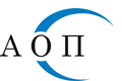 1000 София, ул. "Леге" 4e-mail: aop@aop.bgинтернет адрес: http://www.aop.bgОБЯВАза обществена поръчка на стойност по чл. 20, ал. 3 от ЗОП Номер на обявата: [46122/SP-2438]Възложител: [Арно Валто Де Мулиак – Изпълнителен директор на Софийска вода АД]Поделение (когато е приложимо): [……]Партида в регистъра на обществените поръчки: [00435]Адрес: [град София 1766, район Младост, ж. к. Младост ІV, ул. "Бизнес парк" №1, сграда 2А]Лице за контакт (може и повече от едно лица): [Сергей Поборников]Телефон: [02 8122456]E-mail: [spobornikov@sofiyskavoda.bg]Достъпът до документацията за поръчката е ограничен: [] Да [х] НеДопълнителна информация може да бъде получена от:[х] Горепосоченото/ите място/места за контакт[] Друг адрес: (моля, посочете друг адрес)Приемане на документи и оферти по електронен път: [] Да [х] НеОбект на поръчката:[х] Строителство[] Доставки[] УслугиПредмет на поръчката: [Подмяна на електро инсталации на обекти на Софийска вода АД]Кратко описание: [Подмяната обхваща: ремонт на силови инсталации, осветителни инсталации, подмяна на главни и разпределителни табла, подмяна на кабели и захранващи линии, изграждане на нови инсталации, съгласно БДС стандарт за три- и пет проводни линии, подмяна на осветителни тела, изграждане на осветителни инсталации, изграждане на районно осветление, изграждане на мълниезащитни и заземителни инсталации, изготвяне на техническа документация /проект/, лабораторни измервания от независима лаборатория. Видовете работи, предмет на договора са описани подробно в Ценовата таблица от Раздел Б: Цени и данни от документацията за участие. Изпълнителят, доставя електроматериалите посочени в Ценовата таблица, напълно съответстващи на техническите изисквания по БДС, като за доставените електроматериали представя сертификат за качество/декларация за съответствие.]Място на извършване: [По инструкция на Възложителя на обектите на Софийска вода АД, на територията на Концесионната област]Обща прогнозна стойност на поръчката (в лв., без ДДС): [160000 (словом сто и шестдесет хиляди)]Обособени позиции (когато е приложимо): [] Да [х] НеНомер на обособената позиция: [   ]Наименование: [……]Прогнозна стойност (в лв., без ДДС): [   ]Забележка: Използвайте този раздел толкова пъти, колкото са обособените позиции.Условия, на които трябва да отговарят участниците (когато е приложимо): допълнителна информация - в преписката на процедурата, на профила на купувача, в т.ч.:Изисквания за личното състояние: За участниците да не са налице основанията за отстраняване посочени в:чл. 54, ал. 1, т. 1, 2 и 7 от ЗОПчл. 54, ал. 1, т.3-5 от ЗОПчл. 101, ал.11 от ЗОПчл.3, т.8 и чл.4 от Закона за икономическите и финансовите отношения с дружествата, регистрирани в юрисдикции с преференциален данъчен режим, свързаните с тях лица и техните действителни собственици.Правоспособност за упражняване на професионална дейност: Участникът трябва да притежава правоспособен електротехнически персонал за работа с електросъоръжения до 1000 V. Участникът трябва към момента на сключване на договора да представи валидни удостоверения за придобита четвърта квалификационна група по електробезопасност на персонала, който ще бъде ангажиран в изпълнението на настоящата поръчка.Участникът трябва да разполага с персонал, притежаващ пълна проектантска правоспособност по част електро. Икономическо и финансово състояние: [не]Технически и професионални способности: [Всеки Участник да е изпълнил дейности с предмет и обем, идентични или сходни с тези на поръчката, за последните пет години, считано до датата на подаване на офертите. Под „сходни с предмета на поръчката“ следва да се разбират дейности по изграждане и ремонт на електро инсталации (осветителни, силови, ел. табла и др.). Участникът представя списък на изпълнените дейности, които са идентични или сходни с предмета на обществената поръчка, с посочване на стойностите, датите и получателите.Всеки Участник трябва към момента на сключване на договора да притежава и да представи валидна застраховка професионална отговорност на лицето (лицата), с покритие, съответстващо на обема и характера на предмета на настоящата поръчка, която застраховка следва да покрива вреди, причинени на други участници в строителството и/или на трети лица, вследствие на неправомерни действия или бездействия при или по повод изпълнение на задълженията им за изпълнение на дейности по договора.Информация относно запазени поръчки  (когато е приложимо):[] Поръчката е запазена за специализирани предприятия или кооперации на хора с   увреждания или за лица, чиято основна цел е социалното интегриране на хора сувреждания или на хора в неравностойно положение[] Изпълнението на поръчката е ограничено в рамките на програми за създаване назащитени работни местаКритерий за възлагане:[] Оптимално съотношение качество/цена въз основа на:      [] Цена и качествени показатели      [] Разходи и качествени показатели [] Ниво на разходите[х] Най-ниска цена Показатели за оценка: (моля, повторете, колкото пъти е необходимо)Методика за оценка: Методика за оценка: Оценяваното ценово предложение на всеки допуснат участник е получената стойност в клетка „Общо“, която е сума от всички единични цени в колона „Ед. цена, в лева, без ДДС“. Участникът с най-нисък общ сбор получава 100 точки. Оценката на всеки от останалите допуснати участници се получава като най-ниския общ сбор се умножи по 100 точки и резултатът се раздели на предложението на съответния участник и частното се закръгли до втория знак след десетичната запетая.Участникът, получил най-висока оценка, ще бъде класиран на първо място и избран за изпълнител на договора.Име: [……]                                           Тежест: [   ]Срок за получаване на офертите:Дата: (дд/мм/гггг) [25.06.2018 г.]                      Час: (чч:мм) [16:30]Срок на валидност на офертите:150 календарни дни считано от датата, определена за краен срок за получаване на офертите.Дата и час на отваряне на офертите:Дата: (дд/мм/гггг) [26.06.2018 г.]                      Час: (чч:мм) [14:30]Място на отваряне на офертите: [сградата на “Софийска вода” АД, град София 1766, район Младост, ж. к. Младост ІV, ул. "Бизнес парк" №1, сграда 2А]Информация относно средства от Европейския съюз:Обществената поръчка е във връзка с проект и/или програма, финансиран/а със средства от европейските фондове и програми:  [] Да [х] Не        Идентификация на проекта, когато е приложимо: [……]Друга информация (когато е приложимо): [……]Изисквания към офертата.Участниците трябва да представят оферта съгласно посоченото в настоящата обява.Ценовото предложение и декларациите трябва да са подписани на всяка страница от оторизираното за това лице. Представените копия на документи в офертата за участие следва да бъдат четливи и заверени от участника с гриф „Вярно с оригинала“.Документи от предложението на Участника, които са на чужд език, се прилагат заедно със заверен от Участника превод на български език.Цените трябва да включват транспортните разходи до съответното място на изпълнение (DDP място за доставка/изпълнение съгласно Incoterms 2015), както и всички разходи и такси, платими от „Софийска вода“ АД. Изразете цените в български лева, без ДДС и до втория знак след десетичната запетая.Участници, подизпълнители и ползване на капацитета на трети лицаУчастник в процедурата за възлагане на обществена поръчка може да бъде всяко българско или чуждестранно физическо или юридическо лице или техни обединения, както и всяко друго образувание, което има право да изпълнява строителство, доставки или услуги съгласно законодателството на държавата, в която то е установено.Всеки участник в процедура за възлагане на обществена поръчка има право да представи само една оферта. Лице, което участва в обединение или е дало съгласие да бъде подизпълнител на друг участник, не може да подава самостоятелно оферта за участие. В процедура за възлагане на обществена поръчка едно физическо или юридическо лице може да участва само в едно обединение. Свързани лица не могат да бъдат самостоятелни участници в една и съща процедура. Съгласно §2, т.45. от Допълнителни разпоредби на ЗОП, „Свързани лица" са тези по смисъла на § 1, т.13 и 14 от допълнителните разпоредби на Закона за публичното предлагане на ценни книжа: а) лицата, едното от които контролира другото лице или негово дъщерно дружество;б) лицата, чиято дейност се контролира от трето лице;в) лицата, които съвместно контролират трето лице;г) съпрузите, роднините по права линия без ограничения, роднините по съребрена линия до четвърта степен включително и роднините по сватовство до четвърта степен включително.При участие на обединения, които не са юридически лица, съответствието с критериите за подбор се доказва от обединението участник, а не от всяко от лицата, включени в него, с изключение на съответна регистрация, представяне на сертификат или друго условие, необходимо за изпълнение на поръчката, съгласно изискванията на нормативен или административен акт и съобразно разпределението на участието на лицата при изпълнение на дейностите, предвидено в договора за създаване на обединението. Клон на чуждестранно лице може да е самостоятелен участник в процедура за възлагане на обществена поръчка, ако може самостоятелно да подава заявления за участие или оферти и да сключва договори съгласно законодателството на държавата, в която е установен. В случаите по горната точка, ако за доказване на съответствие с изискванията за икономическо и финансово състояние, технически и професионални способности клонът се позовава на ресурсите на търговеца, клонът представя доказателства, че при изпълнение на поръчката ще има на разположение тези ресурси. ПодизпълнителиУчастниците посочват в офертата подизпълнителите и дела от поръчката, който ще им възложат, ако възнамеряват да използват такива. В този случай те трябва да представят доказателство за поетите от подизпълнителите задължения. Подизпълнителите трябва да отговарят на съответните критерии за подбор съобразно вида и дела от поръчката, който ще изпълняват, и за тях да не са налице основания за отстраняване от процедурата. Възложителят изисква замяна на подизпълнител, който не отговаря на условията по горната точка.При обществени поръчки за строителство, както и за услуги, чието изпълнение се предоставя в обект на възложителя, след сключване на договора и най-късно преди започване на изпълнението му, изпълнителят уведомява възложителя за името, данните за контакт и представителите на подизпълнителите, посочени в офертата. Изпълнителят уведомява възложителя за всякакви промени в предоставената информация в хода на изпълнението на поръчката. Участниците могат да използват капацитета на трети лица, изискванията за които са следните:Участниците могат за конкретната поръчка да се позоват на капацитета на трети лица, независимо от правната връзка между тях, по отношение на критериите, свързани с икономическото и финансовото състояние, техническите способности и професионалната компетентност. По отношение на критериите, свързани с професионална компетентност, участниците могат да се позоват на капацитета на трети лица само ако лицата, с чиито образование, квалификация или опит се доказва изпълнение на изискванията на възложителя, ще участват в изпълнението на частта от поръчката, за която е необходим този капацитет.  Когато участникът се позовава на капацитета на трети лица, той трябва да може да докаже, че ще разполага с техните ресурси, като представи документи за поетите от третите лица задължения. Третите лица трябва да отговарят на съответните критерии за подбор, за доказването на които участникът се позовава на техния капацитет и за тях да не са налице основанията за отстраняване от процедурата.  Възложителят изисква от участника да замени посоченото от него трето лице, ако то не отговаря на някое от условията по предходната точка. Когато участник в процедурата е обединение от физически и/или юридически лица, той може да докаже изпълнението на критериите за подбор с капацитета на трети лица при спазване на горните условия. В случай, че участникът се е позовал на капацитета на трето лице, за изпълнението на поръчката участникът и третото лице, чийто капацитет се използва за доказване на съответствие с критериите, свързани с икономическото и финансовото състояние носят солидарна отговорност. Запечатана непрозрачна опаковка с офертата трябва да съдържа:Декларация за приемане на условията в проекта на договора (по образец) съдържаща:потвърждение за съгласие с клаузите на проекта на договор; срок на валидност на офертата - в календарни дни, не по-малко от 150 дни от датата на получаване на офертата;Представяне на участника по образец.Декларация  за липса на обстоятелства по чл. 97, ал. 5 от ППЗОП (за обстоятелствата по чл. 54, ал. 1, т. 1, 2 и 7от ЗОП) /по образец/.Декларация  за липса на обстоятелства по чл. 97, ал. 5 от ППЗОП (за обстоятелствата по чл. 54, ал. 1, т.3-5 от ЗОП) /по образец/.В случай, че участникът ще ползва подизпълнител/и или ресурс на трето лице или участникът е обединение, то декларациите по предходните две точки се представят от всяко от тези лица.Декларация по чл. 101, ал.11 от ЗОП за липса на свързаност с друг участник (по образец).Декларация по чл.3, т. 8 и чл. 4 от Закона за икономическите и финансовите отношения с дружествата, регистрирани в юрисдикции с преференциален данъчен режим, свързаните с тях лица и техните действителни собственици (по образец).В случай че участникът е обединение, което не е юридическо лице, следва да представи копие от документ, от който да е видно правното основание за създаване на обединението, както и следната информация във връзка с обществената поръчка:правата и задълженията на участниците в обединението;разпределението на отговорността между членовете на обединението;дейностите, които ще изпълнява всеки член на обединението. В документа следва да е определен партньор, който да представлява обединението за целите на обществената поръчка и трябва по безусловен начин да се удостовери, че участниците в обединението поемат солидарна отговорност за участието в обществената поръчка и за задълженията си по време на изпълнение на договора.Декларация за участие на подизпълнители /по образец/, че Участникът няма да ползва подизпълнители или списък на евентуалните подизпълнители, както и видът на работите, които ще извършват и делът на тяхното участие. Участникът изцяло отговаря за работата на подизпълнителите, като декларациите по чл. 54, ал. 1, т. 1-5 и 7 от ЗОП се представят за всеки един от подизпълнителите, а изискванията към тях се прилагат съобразно вида и дела на тяхното участие. Декларация със списък на изпълнените от участника дейности, които са идентични или сходни с предмета на обществената поръчка, с посочване на стойностите, датите и получателите. Декларация от Участника, че към момента на сключване на договор ще представи валидна застраховка професионална отговорност на лицето (лицата), с покритие, съответстващо на обема и характера на предмета на настоящата поръчка, която застраховка следва да покрива вреди, причинени на други участници в строителството и/или на трети лица, вследствие на неправомерни действия или бездействия при или по повод изпълнение на задълженията им за изпълнение на дейности по договора. Декларация от Участника, че притежава правоспособен  персонал за работа с електросъоръжения до 1000 V. Декларация от Участника, че разполага с персонал, притежаващ пълна проектантска правоспособност по част електро.Когато участникът се позовава на капацитета на трети лица, той трябва да може да докаже, че ще разполага с техните ресурси, като представи документи за поетите от третите лица задължения.Пълномощно на лицето, подписващо документите в офертата (в случай, че документите не са подписани от лицето, представляващо участника).Декларация от участника, че в случай, че бъде избран за изпълнител, ще подпише:„Споразумение за съвместно осигуряване на Здравословни и безопасни условия на труд (ЗБУТ)“ (по образец от проекто-договора).Формуляр за компетентност по БЗР на контрактори, декларацията към него и посочените във формуляра документи (по образец от проекто-договора).Споразумение по Околна среда (по образец от проекто-договора).Ценово предложение – участникът представя на хартиен и електронен носител (CD, формат Excel или еквивалент), попълнени съобразно изискванията на обявата Ценова таблица. При противоречие в данните от хартиения и електронния носител, с предимство се ползват тези на хартиения носител.Декларация от участника, че ако бъде избран за изпълнител, при подписване на договора ще представи документи за служителите, които ще работят на обектите с цел издаване на разрешение за допуск до стратегическите обекти и зони от състава на „Софийска вода” АД“, на основание Постановление №181 от 20.07.2009 г. на МС и във връзка с чл.4, ал.4 от ЗДАНС и чл.40 т.2 от ППЗДАНС. Документите са, както следва: Свидетелство за съдимост.Медицинска справка от Център за психично здраве.Служебна бележка от НСлС.Попълнен въпросник (приложение № 6 към чл.44, ал.1 от ППЗДАНС).Начин на плащане: съгласно посоченото в проекто-договора.С избрания изпълнител ще бъде сключен писмен договор, предложен от „Софийска вода” АД за изпълнение на предмета на настоящата обява. Максималната прогнозна стойност е договора 160000 (словом сто и шестдесет хиляди) лева без ДДС, с опция за увеличение с 50% (словом петдесет процента). Условията за срока на договора са упоменати в проекто-договора.Сключване и изменение на договор:Възложителят сключва договор за обществена поръчка с определения изпълнител в 30-дневен срок от датата на определяне на изпълнителя.Възложителят може да сключи договор със следващия класиран участник, когато избраният за изпълнител участник откаже да сключи договор или не се яви за сключването му в определения от възложителя срок, без да посочи обективни причини. Преди подписване на договора класираният на първо място участник и определен за изпълнител представя: В изпълнение на разпоредбите на чл. 67, ал. 6 ЗОП, участникът трябва да предостави актуални документи, удостоверяващи липсата на основанията за отстраняване от процедурата, както и съответствието с поставените критерии за подбор. Документите се представят и за подизпълнителите и третите лица, ако има такива.Удостоверения за добро изпълнение, които съдържат стойността, датата, на която е приключило изпълнението, мястото, вида и обема, както и дали е изпълнено в съответствие с нормативните изисквания.Доказване липсата на основания за отстраняване:за обстоятелствата по чл. 54, ал. 1, т. 1 ЗОП - свидетелство за съдимост;за обстоятелството по чл. 54, ал. 1, т. 3 ЗОП - удостоверение от органите по приходите и удостоверение от общината по седалището на възложителя и на кандидата или участника, издадено/издадени не по-късно от 1 месец преди датата на сключване на договора.Когато определеният изпълнител е неперсонифицирано обединение на физически и/или юридически лица и възложителят не е предвидил в обявлението изискване за създаване на юридическо лице, договорът за обществена поръчка се сключва, след като изпълнителят представи пред възложителя заверено копие от удостоверение за данъчна регистрация и регистрация по БУЛСТАТ или еквивалентни документи, съгласно законодателството на държавата, в която обединението е установено.Гаранцията за изпълнение в размер на 5% (словом: пет процента) от максималната обща стойност на договора, без опциите или 8000 лева (словом: осем хиляди). Условията са упоменати в договора. Гаранцията се представя както следва:Гаранцията за изпълнение се предоставя в една от следните форми: Парична сума:Внесена в Център за услуги Младост 4 на „Софийска вода” АД, намиращ се на адрес: град София 1766, район Младост, ж. к. Младост ІV, ул. "Бизнес парк" №1, сграда 2А, (тази опция е валидна само за суми до 10 000 лв.).Преведена по банков път на сметка на "Софийска вода" АД: Общинска банка, клон Денкоглу, IBAN: BG07 SOMB 9130 1010 3079 02, BIC: SOMB BGSF, като в основанието се посочва номерът на търга.Банкова гаранция: оригинал за съответния предвиден в проекта на договор срок. Застраховка, която обезпечава изпълнението чрез покритие на отговорността на изпълнителя.Изисквания към гаранцията за изпълнение:Участникът, определен за изпълнител, избира сам формата на гаранцията. При представяне на застраховка или банкова гаранция, същите следва да бъдат неотменими и безусловни.Паричната и банковата гаранция може да се предоставят от името на изпълнителя за сметка на трето лице-гарант.Когато избраният изпълнител е обединение, което не е юридическо лице, всеки от съдружниците в него може да е наредител по банковата гаранция, съответно вносител на сумата по гаранцията или титуляр на застраховката. В случай на представяне на банкова гаранция от съдружник в обединение, гаранцията следва да обезпечава задълженията на обединението.Ангажиментът на възложителя по освобождаването на предоставена банкова гаранция се изчерпва с връщането на нейния оригинал на изпълнителя, като възложителят не се ангажира и не дължи разходите за изготвяне на допълнителни потвърждения, изпращане на междубанкови SWIFT съобщения и заплащане на свързаните с това такси, в случай че обслужващата банка на участника/изпълнителя има някакви допълнителни специфични изисквания.Всички разходи по гаранцията за изпълнение са за сметка на участника, избран за изпълнител, а разходите по евентуалното им усвояване - за сметка на възложителя. Участниците трябва да предвидят и заплатят своите такси по откриване и обслужване на гаранциите така, че размерът на гаранцията да не бъде по-малък от определения в процедурата. Когато участникът, избран за изпълнител на процедурата, е чуждестранно физическо или юридическо лице или техни обединения, документите по гаранцията за изпълнение се представят и в превод на български език. Условията и сроковете за задържане или освобождаване на гаранцията за изпълнение са уредени в договора за обществена поръчка. Попълнено и подписано Споразумение за съвместно осигуряване на Здравословни и безопасни условия на труд (ЗБУТ)“ (по образец от проекто-договора).Споразумение по Околна среда (по образец от проекто-договора).Попълнен и подписан Формуляр за компетентност по БЗР на контрактори, декларацията към него и посочените във формуляра документи (по образец от проекто-договора).Заверени от изпълнителя копия от доказателства за извършени дейности, посочени в Декларацията със списък на изпълнените от участника дейности, които са идентични или сходни с предмета на обществената поръчка.7.15.	Съгласно т. 22-24 на проекто договора изпълнителят представя документи за служителите, които ще работят на обекта с цел издаване на разрешение за допуск до стратегическите обекти и зони от състава на „Софийска вода” АД“, на основание Постановление №181 от 20.07.2009 г. на МС и във връзка с чл.4, ал.4 от ЗДАНС и чл.40 т.2 от ППЗДАНС. Документите са, както следва: Свидетелство за съдимост.Медицинска справка от Център за психично здраве.Служебна бележка от НСлС.Попълнен въпросник (приложение № 6 към чл.44, ал.1 от ППЗДАНС).Указания за подаване на офертата: офертите се подават на български език в определения по-горе срок, в непрозрачна надписана опаковка в Деловодството на „Софийска вода” АД, ул. “Бизнес парк” №1, сграда 2А, ж. к. “Младост” 4, София 1766. Работното време на Деловодството на “Софийска вода” АД е от 08:00 до 16:30 часа всеки работен ден.Върху опаковката с офертата участникът посочва наименованието си, адрес за кореспонденция, телефон, факс, имейл, предмет и номер на офертата, и адресира до вниманието на Сергей Поборников - старши специалист отдел „Снабдяване”.Дата на настоящата обяваДата: (дд/мм/гггг)04.06.2018]Възложител Заличена информация по ЗЗЛДТрите имена: (Подпис и печат) [Арно Валто Де Мулиак]Длъжност: [Изпълнителен директор]№№№№№Описание на дейностите и материалитеОписание на дейностите и материалитеМяркаМяркаМяркаЕд. цена в лева без ДДСЕд. цена в лева без ДДСЕд. цена в лева без ДДСЕд. цена в лева без ДДСPVC каналиPVC каналиPVC каналиPVC каналиPVC каналиPVC каналиPVC каналиPVC каналиPVC каналиPVC каналиPVC каналиPVC каналиPVC каналиPVC канали11111доставка и поставяне на PVC кабелен канал 20х 10 ммдоставка и поставяне на PVC кабелен канал 20х 10 ммм.м.м.22222доставка и поставяне на PVC кабелен канал 20х 20 ммдоставка и поставяне на PVC кабелен канал 20х 20 ммм.м.м.33333доставка и поставяне на PVC кабелен канал 25х 20 ммдоставка и поставяне на PVC кабелен канал 25х 20 ммм.м.м.44444доставка и поставяне на PVC кабелен канал 40х 20 ммдоставка и поставяне на PVC кабелен канал 40х 20 ммм.м.м.55555доставка и поставяне на PVC кабелен канал 40х 40 ммдоставка и поставяне на PVC кабелен канал 40х 40 ммм.м.м.66666доставка и поставяне на PVC кабелен канал 60х 40 ммдоставка и поставяне на PVC кабелен канал 60х 40 ммм.м.м.77777доставка и поставяне на PVC кабелен канал б0х 60 ммдоставка и поставяне на PVC кабелен канал б0х 60 ммм.м.м.88888доставка и поставяне на PVC кабелен канал 120х 40 ммдоставка и поставяне на PVC кабелен канал 120х 40 ммм.м.м.99999доставка и поставяне на PVC кабелен канал 140х 70 ммдоставка и поставяне на PVC кабелен канал 140х 70 ммм.м.м.1010101010доставка и полагане на PVC кабелен канал 50.0х 14.0 мм, LO-50доставка и полагане на PVC кабелен канал 50.0х 14.0 мм, LO-50м.м.м.1111111111Крайна капачка за кабелен канал 20х 20 ммКрайна капачка за кабелен канал 20х 20 ммбр.бр.бр.1212121212Крайна капачка за кабелен канал 25х 20 ммКрайна капачка за кабелен канал 25х 20 ммбр.бр.бр.1313131313Крайна капачка за кабелен канал 40х 20 ммКрайна капачка за кабелен канал 40х 20 ммбр.бр.бр.1414141414Крайна капачка за кабелен канал 40х 40 ммКрайна капачка за кабелен канал 40х 40 ммбр.бр.бр.1515151515Крайна капачка за кабелен канал б0х 40 ммКрайна капачка за кабелен канал б0х 40 ммбр.бр.бр.1616161616Крайна капачка за кабелен канал б0х 60 ммКрайна капачка за кабелен канал б0х 60 ммбр.бр.бр.1717171717Крайна капачка за кабелен канал 120х 40 ммКрайна капачка за кабелен канал 120х 40 ммбр.бр.бр.1818181818Крайна капачка за кабелен канал 140х 70 ммКрайна капачка за кабелен канал 140х 70 ммбр.бр.бр.1919191919Тройник за кабелен канал 20х 20 ммТройник за кабелен канал 20х 20 ммбр.бр.бр.2020202020Тройник за кабелен канал 25х 20 ммТройник за кабелен канал 25х 20 ммбр.бр.бр.2121212121Тройник за кабелен канал 40х 20 ммТройник за кабелен канал 40х 20 ммбр.бр.бр.2222222222Тройник за кабелен канал 60х 40 ммТройник за кабелен канал 60х 40 ммбр.бр.бр.2323232323Тройник за кабелен канал 140х 70 ммТройник за кабелен канал 140х 70 ммбр.бр.бр.2424242424Ъгъл за кабелен канал, равнинен 20х 20 ммЪгъл за кабелен канал, равнинен 20х 20 ммбр.бр.бр.2525252525Ъгъл за кабелен канал, равнинен 25х 20 ммЪгъл за кабелен канал, равнинен 25х 20 ммбр.бр.бр.2626262626Ъгъл за кабелен канал, равнинен 40х 20 ммЪгъл за кабелен канал, равнинен 40х 20 ммбр.бр.бр.2727272727Ъгъл за кабелен канал, равнинен 40х 40 ммЪгъл за кабелен канал, равнинен 40х 40 ммбр.бр.бр.2828282828Ъгъл за кабелен канал, равнинен 60х 40 ммЪгъл за кабелен канал, равнинен 60х 40 ммбр.бр.бр.2929292929Ъгъл за кабелен канал, равнинен 60х 60 ммЪгъл за кабелен канал, равнинен 60х 60 ммбр.бр.бр.3030303030бр.бр.бр.3131313131Ъгъл за кабелен канал, равнинен 120х 40 ммЪгъл за кабелен канал, равнинен 120х 40 ммбр.бр.бр.3232323232Ъгъл за кабелен канал, равнинен 140х 70 ммЪгъл за кабелен канал, равнинен 140х 70 ммбр.бр.бр.PVC канали за вграждане на контакти и ключове и метални скариPVC канали за вграждане на контакти и ключове и метални скариPVC канали за вграждане на контакти и ключове и метални скариPVC канали за вграждане на контакти и ключове и метални скариPVC канали за вграждане на контакти и ключове и метални скариPVC канали за вграждане на контакти и ключове и метални скариPVC канали за вграждане на контакти и ключове и метални скариPVC канали за вграждане на контакти и ключове и метални скариPVC канали за вграждане на контакти и ключове и метални скариPVC канали за вграждане на контакти и ключове и метални скариPVC канали за вграждане на контакти и ключове и метални скариPVC канали за вграждане на контакти и ключове и метални скариPVC канали за вграждане на контакти и ключове и метални скариPVC канали за вграждане на контакти и ключове и метални скариPVC канали за вграждане на контакти и ключове и метални скари3333333333Пластмасов канал за вграждане на контактиПластмасов канал за вграждане на контактим.м.м.м.3434343434Краен елемент-ляв, за пластмасов канал за вграждане на контактиКраен елемент-ляв, за пластмасов канал за вграждане на контактибр.бр.бр.бр.3535353535Краен елемент-десен, за пластмасов канал за вграждане на контактиКраен елемент-десен, за пластмасов канал за вграждане на контактибр.бр.бр.бр.3636363636Контактна кутия за вграждане тип „Шуко", единиченКонтактна кутия за вграждане тип „Шуко", единиченбр.бр.бр.бр.3737373737Контактна кутия за вграждане тип „Шуко", двоенКонтактна кутия за вграждане тип „Шуко", двоенбр.бр.бр.бр.3838383838Свързване на контакт за вграждане в пластмасов каналСвързване на контакт за вграждане в пластмасов каналбр.бр.бр.бр.3939393939Ключ за вграждане еднополюсен, 16А, за кабeлен каналКлюч за вграждане еднополюсен, 16А, за кабeлен каналбр.бр.бр.бр.4040404040Свързване на ключ за вграждане в пластмасов каналСвързване на ключ за вграждане в пластмасов каналбр.бр.бр.бр.4141414141Доставка и монтаж на перфорирана метална скара, 75/40/7, комплект с капакДоставка и монтаж на перфорирана метална скара, 75/40/7, комплект с капакмммм4242424242Доставка и монтаж на перфорирана метална скара, 100/40/7, комплект с капакДоставка и монтаж на перфорирана метална скара, 100/40/7, комплект с капакмммм4343434343Доставка и монтаж на перфорирана метална скара, 160/40/7, комплект с капакДоставка и монтаж на перфорирана метална скара, 160/40/7, комплект с капакмммм4444444444Доставка и монтаж на стена на конзола за монтаж на скара 75Доставка и монтаж на стена на конзола за монтаж на скара 75бр.бр.бр.бр.4545454545Доставка и монтаж на стена на конзола за монтаж на скара 100Доставка и монтаж на стена на конзола за монтаж на скара 100бр.бр.бр.бр.4646464646Доставка и монтаж на стена на конзола за монтаж на скара 160Доставка и монтаж на стена на конзола за монтаж на скара 160бр.бр.бр.бр.Подготовка на стени и др. монтажни работиПодготовка на стени и др. монтажни работиПодготовка на стени и др. монтажни работиПодготовка на стени и др. монтажни работиПодготовка на стени и др. монтажни работиПодготовка на стени и др. монтажни работиПодготовка на стени и др. монтажни работиПодготовка на стени и др. монтажни работиПодготовка на стени и др. монтажни работиПодготовка на стени и др. монтажни работиПодготовка на стени и др. монтажни работиПодготовка на стени и др. монтажни работиПодготовка на стени и др. монтажни работиПодготовка на стени и др. монтажни работиПодготовка на стени и др. монтажни работиПодготовка на стени и др. монтажни работиПодготовка на стени и др. монтажни работиПодготовка на стени и др. монтажни работиПодготовка на стени и др. монтажни работи4747474747Изкопаване на кабелен канал в тухла и шпакловкаИзкопаване на кабелен канал в тухла и шпакловкам.м.м.м.4848484848Изкопаване на кабелен канал в бетон и шпакловкаИзкопаване на кабелен канал в бетон и шпакловкам.м.м.м.4949494949доставка и полагане на гофрирана тръба ф13.5ммдоставка и полагане на гофрирана тръба ф13.5ммм.м.м.м.5050505050доставка и полагане на гофрирана тръба ф23ммдоставка и полагане на гофрирана тръба ф23ммм.м.м.м.5151515151доставка и полагане на гофрирана тръба ф40ммдоставка и полагане на гофрирана тръба ф40ммм.м.м.м.5252525252Направа на отвор за конзола в бетон и монтаж на конзолаНаправа на отвор за конзола в бетон и монтаж на конзолабр.бр.бр.бр.5353535353Направа на отвор за конзола в тухла и монтаж на конзолаНаправа на отвор за конзола в тухла и монтаж на конзолабр.бр.бр.бр.5454545454Направа на отвор за разклонителна кутия в бетон и монтажНаправа на отвор за разклонителна кутия в бетон и монтажбр.бр.бр.бр.5555555555Направа на отвор за разклонителна кутия в тухла и монтажНаправа на отвор за разклонителна кутия в тухла и монтажбр.бр.бр.бр.5656565656Ел. връзки в разклонителна кутияЕл. връзки в разклонителна кутиябр.бр.бр.бр.5757575757Къртене на отвор за ел. табло в бетонКъртене на отвор за ел. табло в бетонбр.бр.бр.бр.5858585858Къртене на отвор за ел. табло в тухлаКъртене на отвор за ел. табло в тухлабр.бр.бр.бр.5959595959Замазване на отвори от демонтирани ключове иЗамазване на отвори от демонтирани ключове ибр.бр.бр.бр.контактиконтакти6060606060Почистване и изхвърляне на битови отпадъциПочистване и изхвърляне на битови отпадъцим3м3м3м3Апартаментни табла и автоматични прекъсвачиАпартаментни табла и автоматични прекъсвачиАпартаментни табла и автоматични прекъсвачиАпартаментни табла и автоматични прекъсвачиАпартаментни табла и автоматични прекъсвачиАпартаментни табла и автоматични прекъсвачиАпартаментни табла и автоматични прекъсвачиАпартаментни табла и автоматични прекъсвачиАпартаментни табла и автоматични прекъсвачиАпартаментни табла и автоматични прекъсвачиАпартаментни табла и автоматични прекъсвачиАпартаментни табла и автоматични прекъсвачиАпартаментни табла и автоматични прекъсвачиАпартаментни табла и автоматични прекъсвачиАпартаментни табла и автоматични прекъсвачиАпартаментни табла и автоматични прекъсвачи616161616161Табло бООх 400х 200 мм с монтажна плочаТабло бООх 400х 200 мм с монтажна плочабр.бр.бр.626262626262Табло 400х ЗООх 200 мм с монтажна плочаТабло 400х ЗООх 200 мм с монтажна плочабр.бр.бр.636363636363Доставка и монтаж на кутия за ел. табло (до 8 прекъсвача)Доставка и монтаж на кутия за ел. табло (до 8 прекъсвача)бр.бр.бр.646464646464Доставка и монтаж на кутия за ел. табло (до 12 прекъсвача)Доставка и монтаж на кутия за ел. табло (до 12 прекъсвача)бр.бр.бр.656565656565Доставка и монтаж на кутия за ел. табло (до 24 прекъсвача)Доставка и монтаж на кутия за ел. табло (до 24 прекъсвача)бр.бр.бр.666666666666Доставка и монтаж на автоматичен прекъсвач 1Р-6АДоставка и монтаж на автоматичен прекъсвач 1Р-6Абр.бр.бр.676767676767Доставка и монтаж на автоматичен прекъсвач 1Р-10АДоставка и монтаж на автоматичен прекъсвач 1Р-10Абр.бр.бр.686868686868Доставка и монтаж на автоматичен прекъсвач 1Р-16АДоставка и монтаж на автоматичен прекъсвач 1Р-16Абр.бр.бр.696969696969Доставка и монтаж на автоматичен прекъсвач 1Р-25АДоставка и монтаж на автоматичен прекъсвач 1Р-25Абр.бр.бр.707070707070Доставка и монтаж на автоматичен прекъсвач 1Р-32АДоставка и монтаж на автоматичен прекъсвач 1Р-32Абр.бр.бр.717171717171Доставка и монтаж на автоматичен прекъсвач 1Р-40АДоставка и монтаж на автоматичен прекъсвач 1Р-40Абр.бр.бр.727272727272Доставка и монтаж на автоматичен прекъсвач 1Р-63АДоставка и монтаж на автоматичен прекъсвач 1Р-63Абр.бр.бр.737373737373Доставка и монтаж на автоматичен прекъсвач ЗР-бАДоставка и монтаж на автоматичен прекъсвач ЗР-бАбр.бр.бр.747474747474Доставка и монтаж на автоматичен прекъсвач ЗР-10АДоставка и монтаж на автоматичен прекъсвач ЗР-10Абр.бр.бр.757575757575Доставка и монтаж на автоматичен прекъсвач ЗР-16АДоставка и монтаж на автоматичен прекъсвач ЗР-16Абр.бр.бр.767676767676Доставка и монтаж на автоматичен прекъсвач ЗР-25АДоставка и монтаж на автоматичен прекъсвач ЗР-25Абр.бр.бр.777777777777Доставка и монтаж на автоматичен прекъсвач 3P-32AДоставка и монтаж на автоматичен прекъсвач 3P-32Aбр.бр.бр.787878787878Доставка и монтаж на автоматичен прекъсвач ЗР-40АДоставка и монтаж на автоматичен прекъсвач ЗР-40Абр.бр.бр.797979797979Доставка и монтаж на автоматичен прекъсвач 3P-63AДоставка и монтаж на автоматичен прекъсвач 3P-63Aбр.бр.бр.808080808080Свързване на монофазен предпазител в таблоСвързване на монофазен предпазител в таблобр.бр.бр.818181818181Свързване на трифазен предпазител в таблоСвързване на трифазен предпазител в таблобр.бр.бр.828282828282Доставка и монтаж на автоматичен прекъсвач с дефектиотокова защита 1Р-6АДоставка и монтаж на автоматичен прекъсвач с дефектиотокова защита 1Р-6Абр.бр.бр.838383838383Доставка и монтаж на автоматичен прекъсвач с дефектнотокова защита 1Р-10АДоставка и монтаж на автоматичен прекъсвач с дефектнотокова защита 1Р-10Абр.бр.бр.848484848484Доставка и монтаж на автоматичен прекъсвач с дефектнотокова защита 1Р-16АДоставка и монтаж на автоматичен прекъсвач с дефектнотокова защита 1Р-16Абр.бр.бр.858585858585Доставка и монтаж на автоматичен прекъсвач с дефектнотокова защита 1Р-25АДоставка и монтаж на автоматичен прекъсвач с дефектнотокова защита 1Р-25Абр.бр.бр.868686868686Доставка и монтаж на автоматичен прекъсвач с дефектнотокова защита 1Р-40АДоставка и монтаж на автоматичен прекъсвач с дефектнотокова защита 1Р-40Абр.бр.бр.878787878787Доставка и монтаж на автоматичен прекъсвач с дефектнотокова защита 1Р-63АДоставка и монтаж на автоматичен прекъсвач с дефектнотокова защита 1Р-63Абр.бр.бр.888888888888Доставка и монтаж на автоматичен прекъсвач с дефектнотокова защита ЗР-6АДоставка и монтаж на автоматичен прекъсвач с дефектнотокова защита ЗР-6Абр.бр.бр.898989898989Доставка и монтаж на автоматичен прекъсвач с дефектнотокова защита ЗР-10АДоставка и монтаж на автоматичен прекъсвач с дефектнотокова защита ЗР-10Абр.бр.бр.909090909090Доставка и монтаж на автоматичен прекъсвач с дефектнотокова защита ЗР-16АДоставка и монтаж на автоматичен прекъсвач с дефектнотокова защита ЗР-16Абр.бр.бр.919191919191Доставка и монтаж на автоматичен прекъсвач с дефектнотокова защита ЗР-25АДоставка и монтаж на автоматичен прекъсвач с дефектнотокова защита ЗР-25Абр.бр.бр.929292929292Доставка и монтаж на автоматичен прекъсвач с дефектнотокова защита ЗР-40АДоставка и монтаж на автоматичен прекъсвач с дефектнотокова защита ЗР-40Абр.бр.бр.939393939393Доставка и монтаж на автоматичен прекъсвач с дефектнотокова защита ЗР-бЗАДоставка и монтаж на автоматичен прекъсвач с дефектнотокова защита ЗР-бЗАбр.бр.бр.949494949494Свързване на монофазна дефектнотокова защита в таблоСвързване на монофазна дефектнотокова защита в таблобр.бр.бр.959595959595Свързване на трифазна дефектнотокова защта в таблоСвързване на трифазна дефектнотокова защта в таблобр.бр.бр.969696969696Доставка и монтаж на катоден отводител 65kA 1РДоставка и монтаж на катоден отводител 65kA 1Рбр.бр.бр.979797979797Доставка и монтаж на катоден отводител 65kA 1P+NДоставка и монтаж на катоден отводител 65kA 1P+Nбр.бр.бр.989898989898Доставка и монтаж на катоден отводител 65kA ЗРДоставка и монтаж на катоден отводител 65kA ЗРбр.бр.бр.999999999999Доставка и монтаж на катоден отводител 65kA 3P+NДоставка и монтаж на катоден отводител 65kA 3P+Nбр.бр.бр.100100100100100100Свързване на катоден отводител в таблоСвързване на катоден отводител в таблобр.бр.бр.Контакти и ключовеКонтакти и ключовеКонтакти и ключовеКонтакти и ключовеКонтакти и ключовеКонтакти и ключовеКонтакти и ключовеКонтакти и ключовеКонтакти и ключовеКонтакти и ключовеКонтакти и ключовеКонтакти и ключовеКонтакти и ключовеКонтакти и ключове101101101Доставка и монтаж на контакт „Шуко" за скрита инсталацияДоставка и монтаж на контакт „Шуко" за скрита инсталацияДоставка и монтаж на контакт „Шуко" за скрита инсталацияДоставка и монтаж на контакт „Шуко" за скрита инсталациябр.бр.бр.бр.102102102Доставка и монтаж на контакт „Шуко" за открита инсталацияДоставка и монтаж на контакт „Шуко" за открита инсталацияДоставка и монтаж на контакт „Шуко" за открита инсталацияДоставка и монтаж на контакт „Шуко" за открита инсталациябр.бр.бр.бр.103103103Свързване на контакт „Шуко" за открита или скрита инсталацияСвързване на контакт „Шуко" за открита или скрита инсталацияСвързване на контакт „Шуко" за открита или скрита инсталацияСвързване на контакт „Шуко" за открита или скрита инсталациябр.бр.бр.бр.104104104Доставка и монтаж на ключ обикновен, открит монтажДоставка и монтаж на ключ обикновен, открит монтажДоставка и монтаж на ключ обикновен, открит монтажДоставка и монтаж на ключ обикновен, открит монтажбр.бр.бр.бр.105105105Доставка и монтаж на ключ обикновен, скрит монтажДоставка и монтаж на ключ обикновен, скрит монтажДоставка и монтаж на ключ обикновен, скрит монтажДоставка и монтаж на ключ обикновен, скрит монтажбр.бр.бр.бр.106106106Доставка и монтаж на ключ сериен, открит монтажДоставка и монтаж на ключ сериен, открит монтажДоставка и монтаж на ключ сериен, открит монтажДоставка и монтаж на ключ сериен, открит монтажбр.бр.бр.бр.107107107Доставка и монтаж на ключ сериен, скрит монтажДоставка и монтаж на ключ сериен, скрит монтажДоставка и монтаж на ключ сериен, скрит монтажДоставка и монтаж на ключ сериен, скрит монтажбр.бр.бр.бр.108108108Доставка и монтаж на девиаторен ключ, открит монтажДоставка и монтаж на девиаторен ключ, открит монтажДоставка и монтаж на девиаторен ключ, открит монтажДоставка и монтаж на девиаторен ключ, открит монтажбр.бр.бр.бр.109109109Доставка и монтаж на девиаторен ключ, скрит монтажДоставка и монтаж на девиаторен ключ, скрит монтажДоставка и монтаж на девиаторен ключ, скрит монтажДоставка и монтаж на девиаторен ключ, скрит монтажбр.бр.бр.бр.110110110Доставка и монтаж на импулсен ключ, открит монтажДоставка и монтаж на импулсен ключ, открит монтажДоставка и монтаж на импулсен ключ, открит монтажДоставка и монтаж на импулсен ключ, открит монтажбр.бр.бр.бр.111111111Доставка и монтаж на импулсен ключ, скрит монтажДоставка и монтаж на импулсен ключ, скрит монтажДоставка и монтаж на импулсен ключ, скрит монтажДоставка и монтаж на импулсен ключ, скрит монтажбр.бр.бр.бр.112112112Свързване на обикновен ключ (открит или закрит монтаж )Свързване на обикновен ключ (открит или закрит монтаж )Свързване на обикновен ключ (открит или закрит монтаж )Свързване на обикновен ключ (открит или закрит монтаж )бр.бр.бр.бр.113113113Свързване на сериен ключ (открит или закрит монтаж )Свързване на сериен ключ (открит или закрит монтаж )Свързване на сериен ключ (открит или закрит монтаж )Свързване на сериен ключ (открит или закрит монтаж )бр.бр.бр.бр.114114114Свързване на девиаторен ключ (открит или закрит монтаж )Свързване на девиаторен ключ (открит или закрит монтаж )Свързване на девиаторен ключ (открит или закрит монтаж )Свързване на девиаторен ключ (открит или закрит монтаж )бр.бр.бр.бр.115115115Свързване на импулсен ключ (открит или закрит монтаж )Свързване на импулсен ключ (открит или закрит монтаж )Свързване на импулсен ключ (открит или закрит монтаж )Свързване на импулсен ключ (открит или закрит монтаж )бр.бр.бр.бр.КабелиКабелиКабелиКабелиКабелиКабелиКабелиКабелиКабелиКабелиКабелиКабелиКабелиКабели116116116Доставка и изтегляне на кабел СВТ 3x1.5 mm2Доставка и изтегляне на кабел СВТ 3x1.5 mm2Доставка и изтегляне на кабел СВТ 3x1.5 mm2Доставка и изтегляне на кабел СВТ 3x1.5 mm2м.м.м.м.117117117Доставка и изтегляне на кабел СВТ 3x2.5 mm2Доставка и изтегляне на кабел СВТ 3x2.5 mm2Доставка и изтегляне на кабел СВТ 3x2.5 mm2Доставка и изтегляне на кабел СВТ 3x2.5 mm2м.м.м.м.118118118Доставка и изтегляне на кабел СВТ 3x4 mm2Доставка и изтегляне на кабел СВТ 3x4 mm2Доставка и изтегляне на кабел СВТ 3x4 mm2Доставка и изтегляне на кабел СВТ 3x4 mm2м.м.м.м.119119119Доставка и изтегляне на кабел СВТ 4x4 mm2Доставка и изтегляне на кабел СВТ 4x4 mm2Доставка и изтегляне на кабел СВТ 4x4 mm2Доставка и изтегляне на кабел СВТ 4x4 mm2м.м.м.м.120120120Доставка и изтегляне на кабел СВТ 3x6 mm2Доставка и изтегляне на кабел СВТ 3x6 mm2Доставка и изтегляне на кабел СВТ 3x6 mm2Доставка и изтегляне на кабел СВТ 3x6 mm2м.м.м.м.121121121Доставка и изтегляне на кабел СВТ 4x6 mm2Доставка и изтегляне на кабел СВТ 4x6 mm2Доставка и изтегляне на кабел СВТ 4x6 mm2Доставка и изтегляне на кабел СВТ 4x6 mm2м.м.м.м.122122122Доставка и изтегляне на кабел СВТ 5 х 2.5 mm2Доставка и изтегляне на кабел СВТ 5 х 2.5 mm2Доставка и изтегляне на кабел СВТ 5 х 2.5 mm2Доставка и изтегляне на кабел СВТ 5 х 2.5 mm2м.м.м.м.123123123Доставка и изтегляне на кабел СВТ 5x4 mm2Доставка и изтегляне на кабел СВТ 5x4 mm2Доставка и изтегляне на кабел СВТ 5x4 mm2Доставка и изтегляне на кабел СВТ 5x4 mm2м.м.м.м.124124124Доставка и изтегляне на кабел СВТ 5x6 mm2Доставка и изтегляне на кабел СВТ 5x6 mm2Доставка и изтегляне на кабел СВТ 5x6 mm2Доставка и изтегляне на кабел СВТ 5x6 mm2м.м.м.м.125125125Доставка и изтегляне на кабел СВТ 5 х 10 mm2Доставка и изтегляне на кабел СВТ 5 х 10 mm2Доставка и изтегляне на кабел СВТ 5 х 10 mm2Доставка и изтегляне на кабел СВТ 5 х 10 mm2м.м.м.м.126126126Доставка и изтегляне на кабел СВТ 5 х 16 mm2Доставка и изтегляне на кабел СВТ 5 х 16 mm2Доставка и изтегляне на кабел СВТ 5 х 16 mm2Доставка и изтегляне на кабел СВТ 5 х 16 mm2м.м.м.м.127127127Доставка и изтегляне на кабел ПВА2-2,5 mm2Доставка и изтегляне на кабел ПВА2-2,5 mm2Доставка и изтегляне на кабел ПВА2-2,5 mm2Доставка и изтегляне на кабел ПВА2-2,5 mm2м.м.м.м.128128128Доставка и изтегляне на кабел ПВА2-4 mm2Доставка и изтегляне на кабел ПВА2-4 mm2Доставка и изтегляне на кабел ПВА2-4 mm2Доставка и изтегляне на кабел ПВА2-4 mm2м.м.м.м.129129129Доставка и изтегляне на кабел ПВА2-6 mm2Доставка и изтегляне на кабел ПВА2-6 mm2Доставка и изтегляне на кабел ПВА2-6 mm2Доставка и изтегляне на кабел ПВА2-6 mm2м.м.м.м.130130130Доставка и изтегляне на кабел ПВА2-10 mm2Доставка и изтегляне на кабел ПВА2-10 mm2Доставка и изтегляне на кабел ПВА2-10 mm2Доставка и изтегляне на кабел ПВА2-10 mm2м.м.м.м.131131131Доставка и изтегляне на кабел ПВА2-16 mm2Доставка и изтегляне на кабел ПВА2-16 mm2Доставка и изтегляне на кабел ПВА2-16 mm2Доставка и изтегляне на кабел ПВА2-16 mm2м.м.м.м.132132132Доставка и изтегляне на кабел ПВА2-25 mm2Доставка и изтегляне на кабел ПВА2-25 mm2Доставка и изтегляне на кабел ПВА2-25 mm2Доставка и изтегляне на кабел ПВА2-25 mm2м.м.м.м.133133133Доставка и изтегляне на кабел ПВВ-МБ1 кабел 2x1 mm2, мостов с медни жилаДоставка и изтегляне на кабел ПВВ-МБ1 кабел 2x1 mm2, мостов с медни жилаДоставка и изтегляне на кабел ПВВ-МБ1 кабел 2x1 mm2, мостов с медни жилаДоставка и изтегляне на кабел ПВВ-МБ1 кабел 2x1 mm2, мостов с медни жилам.м.м.м.134134134Доставка и изтегляне на кабел ПВВ-МБ1 мостов кабел 2 х 1.5 mm2, с медни жилаДоставка и изтегляне на кабел ПВВ-МБ1 мостов кабел 2 х 1.5 mm2, с медни жилаДоставка и изтегляне на кабел ПВВ-МБ1 мостов кабел 2 х 1.5 mm2, с медни жилаДоставка и изтегляне на кабел ПВВ-МБ1 мостов кабел 2 х 1.5 mm2, с медни жилам.м.м.м.135135135Доставка и изтегляне на кабел ПВВ-МБ1 кабел 2 х 2.5 mm2 с медни жилаДоставка и изтегляне на кабел ПВВ-МБ1 кабел 2 х 2.5 mm2 с медни жилаДоставка и изтегляне на кабел ПВВ-МБ1 кабел 2 х 2.5 mm2 с медни жилаДоставка и изтегляне на кабел ПВВ-МБ1 кабел 2 х 2.5 mm2 с медни жилам.м.м.м.136136136Доставка и изтегляне на кабел ПВВ-МБ1 кабел 3 х 1.5 mm2, мостов, медни жилаДоставка и изтегляне на кабел ПВВ-МБ1 кабел 3 х 1.5 mm2, мостов, медни жилаДоставка и изтегляне на кабел ПВВ-МБ1 кабел 3 х 1.5 mm2, мостов, медни жилаДоставка и изтегляне на кабел ПВВ-МБ1 кабел 3 х 1.5 mm2, мостов, медни жилам.м.м.м.137137137Доставка и изтегляне на кабел ПВВ-МБ1 кабел 3 х 2.5 mm2, мостов, медни жилаДоставка и изтегляне на кабел ПВВ-МБ1 кабел 3 х 2.5 mm2, мостов, медни жилаДоставка и изтегляне на кабел ПВВ-МБ1 кабел 3 х 2.5 mm2, мостов, медни жилаДоставка и изтегляне на кабел ПВВ-МБ1 кабел 3 х 2.5 mm2, мостов, медни жилам.м.м.м.138138138Доставка и изтегляне на кабел ПВВ-МБ1 кабел 3x4 mm2, мостов, три медни жилаДоставка и изтегляне на кабел ПВВ-МБ1 кабел 3x4 mm2, мостов, три медни жилаДоставка и изтегляне на кабел ПВВ-МБ1 кабел 3x4 mm2, мостов, три медни жилаДоставка и изтегляне на кабел ПВВ-МБ1 кабел 3x4 mm2, мостов, три медни жилам.м.м.м.139139139Доставка и полагане на АЦ/R - проводник за въздушно окачване 2х16мм2Доставка и полагане на АЦ/R - проводник за въздушно окачване 2х16мм2Доставка и полагане на АЦ/R - проводник за въздушно окачване 2х16мм2Доставка и полагане на АЦ/R - проводник за въздушно окачване 2х16мм2м.м.м.м.140140140Доставка и полагане на AL/R - проводник за въздушно окачване 4х16мм2Доставка и полагане на AL/R - проводник за въздушно окачване 4х16мм2Доставка и полагане на AL/R - проводник за въздушно окачване 4х16мм2Доставка и полагане на AL/R - проводник за въздушно окачване 4х16мм2м.м.м.м.141141141Доставка на опъвач за усукани изолирани проводници от самомносещ тип от 2x6 mm2 до 4х16мм2Доставка на опъвач за усукани изолирани проводници от самомносещ тип от 2x6 mm2 до 4х16мм2Доставка на опъвач за усукани изолирани проводници от самомносещ тип от 2x6 mm2 до 4х16мм2Доставка на опъвач за усукани изолирани проводници от самомносещ тип от 2x6 mm2 до 4х16мм2бр.бр.бр.бр.142142142Доставка на опъвач за кабел с носеща неутрала 54,6мм2Доставка на опъвач за кабел с носеща неутрала 54,6мм2Доставка на опъвач за кабел с носеща неутрала 54,6мм2Доставка на опъвач за кабел с носеща неутрала 54,6мм2бр.бр.бр.бр.143143143Доставка на клема за отклонение на изолиран единичен проводник от въздушна линия ННДоставка на клема за отклонение на изолиран единичен проводник от въздушна линия ННДоставка на клема за отклонение на изолиран единичен проводник от въздушна линия ННДоставка на клема за отклонение на изолиран единичен проводник от въздушна линия ННбр.бр.бр.бр.Осветителни телаОсветителни телаОсветителни телаОсветителни телаОсветителни телаОсветителни телаОсветителни телаОсветителни телаОсветителни телаОсветителни телаОсветителни телаОсветителни телаОсветителни телаОсветителни телаОсветителни тела144144144Доставка и монтаж на осветително тяло влагозащтено 60WДоставка и монтаж на осветително тяло влагозащтено 60WДоставка и монтаж на осветително тяло влагозащтено 60WДоставка и монтаж на осветително тяло влагозащтено 60Wбр.бр.бр.бр.145145145Свързване на осветително тяло влагозащиено 60WСвързване на осветително тяло влагозащиено 60WСвързване на осветително тяло влагозащиено 60WСвързване на осветително тяло влагозащиено 60Wбр.бр.бр.бр.146146146Доставка и монтаж на луминисцентно осветително тяло 18W-otkpht монтажДоставка и монтаж на луминисцентно осветително тяло 18W-otkpht монтажДоставка и монтаж на луминисцентно осветително тяло 18W-otkpht монтажДоставка и монтаж на луминисцентно осветително тяло 18W-otkpht монтажбр.бр.бр.бр.147147147Доставка и монтаж на луминисцентно осветително тяло 2х18\Л/-открит монтажДоставка и монтаж на луминисцентно осветително тяло 2х18\Л/-открит монтажДоставка и монтаж на луминисцентно осветително тяло 2х18\Л/-открит монтажДоставка и монтаж на луминисцентно осветително тяло 2х18\Л/-открит монтажбр.бр.бр.бр.148148148Доставка и монтаж на луминисцентно осветително тяло 4хieW-открит монтажДоставка и монтаж на луминисцентно осветително тяло 4хieW-открит монтажДоставка и монтаж на луминисцентно осветително тяло 4хieW-открит монтажДоставка и монтаж на луминисцентно осветително тяло 4хieW-открит монтажбр.бр.бр.бр.149149149Доставка и монтаж на луминисцентно осветително тяло 36W-otkpht монтажДоставка и монтаж на луминисцентно осветително тяло 36W-otkpht монтажДоставка и монтаж на луминисцентно осветително тяло 36W-otkpht монтажДоставка и монтаж на луминисцентно осветително тяло 36W-otkpht монтажбр.бр.бр.бр.150150150Доставка и монтаж на луминисцентно осветително тяло 2х36\Л/-открит монтажДоставка и монтаж на луминисцентно осветително тяло 2х36\Л/-открит монтажДоставка и монтаж на луминисцентно осветително тяло 2х36\Л/-открит монтажДоставка и монтаж на луминисцентно осветително тяло 2х36\Л/-открит монтажбр.бр.бр.бр.151151151Доставка на лампа луминесцентна 14WДоставка на лампа луминесцентна 14WДоставка на лампа луминесцентна 14WДоставка на лампа луминесцентна 14Wбр.бр.бр.бр.152152152Доставка на лампа луминесцентна 18WДоставка на лампа луминесцентна 18WДоставка на лампа луминесцентна 18WДоставка на лампа луминесцентна 18Wбр.бр.бр.бр.153153153Доставка на лампа луминесцентна 36WДоставка на лампа луминесцентна 36WДоставка на лампа луминесцентна 36WДоставка на лампа луминесцентна 36Wбр.бр.бр.бр.154154154Свързване на луминисцентно осветително тялоСвързване на луминисцентно осветително тялоСвързване на луминисцентно осветително тялоСвързване на луминисцентно осветително тялобр.бр.бр.бр.155155155Доставка и монтаж на осветително тяло със сензор за движение подходящ за монтаж на стена и таван. Цокъл Е27, макс 2x60WДоставка и монтаж на осветително тяло със сензор за движение подходящ за монтаж на стена и таван. Цокъл Е27, макс 2x60WДоставка и монтаж на осветително тяло със сензор за движение подходящ за монтаж на стена и таван. Цокъл Е27, макс 2x60WДоставка и монтаж на осветително тяло със сензор за движение подходящ за монтаж на стена и таван. Цокъл Е27, макс 2x60Wбр.бр.бр.бр.156156156Доставка и монтаж на осветително тяло, подходящ за монтаж на стена и таван. Цокъл Е27, макс 2x60WДоставка и монтаж на осветително тяло, подходящ за монтаж на стена и таван. Цокъл Е27, макс 2x60WДоставка и монтаж на осветително тяло, подходящ за монтаж на стена и таван. Цокъл Е27, макс 2x60WДоставка и монтаж на осветително тяло, подходящ за монтаж на стена и таван. Цокъл Е27, макс 2x60Wбр.бр.бр.бр.157157157Свързване на осветително тяло макс 2x60WСвързване на осветително тяло макс 2x60WСвързване на осветително тяло макс 2x60WСвързване на осветително тяло макс 2x60Wбр.бр.бр.бр.158158158Доставка и монтаж на светодиодна луна(200- 800) lm, 10W, цв. Температура 4000К,Доставка и монтаж на светодиодна луна(200- 800) lm, 10W, цв. Температура 4000К,Доставка и монтаж на светодиодна луна(200- 800) lm, 10W, цв. Температура 4000К,Доставка и монтаж на светодиодна луна(200- 800) lm, 10W, цв. Температура 4000К,бр.бр.бр.бр.159159159Доставка и монтаж на светодиодна луна ( 200-800) lm, 5W, цв. Температура 4000К,Доставка и монтаж на светодиодна луна ( 200-800) lm, 5W, цв. Температура 4000К,Доставка и монтаж на светодиодна луна ( 200-800) lm, 5W, цв. Температура 4000К,Доставка и монтаж на светодиодна луна ( 200-800) lm, 5W, цв. Температура 4000К,бр.бр.бр.бр.160160160Свързване на светодиодни луниСвързване на светодиодни луниСвързване на светодиодни луниСвързване на светодиодни лунибр.бр.бр.бр.161161161Доставка имонтаж на плафониера влагозащитена с LED 10 W, IP - 54, за баниДоставка имонтаж на плафониера влагозащитена с LED 10 W, IP - 54, за баниДоставка имонтаж на плафониера влагозащитена с LED 10 W, IP - 54, за баниДоставка имонтаж на плафониера влагозащитена с LED 10 W, IP - 54, за банибр.бр.бр.бр.162162162Свързване на плафониериСвързване на плафониериСвързване на плафониериСвързване на плафониерибр.бр.бр.бр.163163163Доставка и монтаж на лум. осв. тяло 1х 14 W, за над мивкиДоставка и монтаж на лум. осв. тяло 1х 14 W, за над мивкиДоставка и монтаж на лум. осв. тяло 1х 14 W, за над мивкиДоставка и монтаж на лум. осв. тяло 1х 14 W, за над мивкибр.бр.бр.бр.164164164Свързване на лум. осв. тяло 1х 14 WСвързване на лум. осв. тяло 1х 14 WСвързване на лум. осв. тяло 1х 14 WСвързване на лум. осв. тяло 1х 14 Wбр.бр.бр.бр.165165165Доставка и монтаж на LED осв. Тяло 20 W, L=1200 mm ,Доставка и монтаж на LED осв. Тяло 20 W, L=1200 mm ,Доставка и монтаж на LED осв. Тяло 20 W, L=1200 mm ,Доставка и монтаж на LED осв. Тяло 20 W, L=1200 mm ,бр.бр.бр.бр.166166166Свързване на LED осв. Тяло 20 W, L=1200 mmСвързване на LED осв. Тяло 20 W, L=1200 mmСвързване на LED осв. Тяло 20 W, L=1200 mmСвързване на LED осв. Тяло 20 W, L=1200 mmбр.бр.бр.бр.167167167Доставка и монтаж на Парков осветител "сфера" ф400мм, НЛВН 70WДоставка и монтаж на Парков осветител "сфера" ф400мм, НЛВН 70WДоставка и монтаж на Парков осветител "сфера" ф400мм, НЛВН 70WДоставка и монтаж на Парков осветител "сфера" ф400мм, НЛВН 70Wбр.бр.бр.бр.168168168Доставка и монтаж на Уличен осветител, корпус алуминиева отливка, разсейвател стъкло темперирано, НЛВН 70W, оптична система чист алуминийДоставка и монтаж на Уличен осветител, корпус алуминиева отливка, разсейвател стъкло темперирано, НЛВН 70W, оптична система чист алуминийДоставка и монтаж на Уличен осветител, корпус алуминиева отливка, разсейвател стъкло темперирано, НЛВН 70W, оптична система чист алуминийДоставка и монтаж на Уличен осветител, корпус алуминиева отливка, разсейвател стъкло темперирано, НЛВН 70W, оптична система чист алуминийбр.бр.бр.бр.169169169Доставка и монтаж на Прожектор, корпус алуминий лят, разсейвател стъкло темперирано, оптична система чист алуминий, МХЛ 70W, 2700КДоставка и монтаж на Прожектор, корпус алуминий лят, разсейвател стъкло темперирано, оптична система чист алуминий, МХЛ 70W, 2700КДоставка и монтаж на Прожектор, корпус алуминий лят, разсейвател стъкло темперирано, оптична система чист алуминий, МХЛ 70W, 2700КДоставка и монтаж на Прожектор, корпус алуминий лят, разсейвател стъкло темперирано, оптична система чист алуминий, МХЛ 70W, 2700Кбр.бр.бр.бр.170170170Доставка и монтаж на линейно луминисцентно осветително тяло 3x36W . Работна височина до Зм.Доставка и монтаж на линейно луминисцентно осветително тяло 3x36W . Работна височина до Зм.Доставка и монтаж на линейно луминисцентно осветително тяло 3x36W . Работна височина до Зм.Доставка и монтаж на линейно луминисцентно осветително тяло 3x36W . Работна височина до Зм.бр.бр.бр.бр.171171171Свързване на линейно луминисцентно осветително тяло 3x36W.Свързване на линейно луминисцентно осветително тяло 3x36W.Свързване на линейно луминисцентно осветително тяло 3x36W.Свързване на линейно луминисцентно осветително тяло 3x36W.бр.бр.бр.бр.172172172Доставка и монтаж на влагозащитени клемни кутии за външен монтаж с плътни стени и капак.Доставка и монтаж на влагозащитени клемни кутии за външен монтаж с плътни стени и капак.Доставка и монтаж на влагозащитени клемни кутии за външен монтаж с плътни стени и капак.Доставка и монтаж на влагозащитени клемни кутии за външен монтаж с плътни стени и капак.бр.бр.бр.бр.173173173Доставка и монтаж на индустриално осветително тяло мощност 150W, НЛВН. Работна височина до 10мДоставка и монтаж на индустриално осветително тяло мощност 150W, НЛВН. Работна височина до 10мДоставка и монтаж на индустриално осветително тяло мощност 150W, НЛВН. Работна височина до 10мДоставка и монтаж на индустриално осветително тяло мощност 150W, НЛВН. Работна височина до 10мбр.бр.бр.бр.174174174Доставка и монтаж на прожектор, взривозащитен, Ех II 3GD, Ех nA tD A II ТЗ Т 166°С, FTZU 06 АТЕХ 0058, 250V, 50Hz, 1X400W/HIT, IP65, ta 40°СДоставка и монтаж на прожектор, взривозащитен, Ех II 3GD, Ех nA tD A II ТЗ Т 166°С, FTZU 06 АТЕХ 0058, 250V, 50Hz, 1X400W/HIT, IP65, ta 40°СДоставка и монтаж на прожектор, взривозащитен, Ех II 3GD, Ех nA tD A II ТЗ Т 166°С, FTZU 06 АТЕХ 0058, 250V, 50Hz, 1X400W/HIT, IP65, ta 40°СДоставка и монтаж на прожектор, взривозащитен, Ех II 3GD, Ех nA tD A II ТЗ Т 166°С, FTZU 06 АТЕХ 0058, 250V, 50Hz, 1X400W/HIT, IP65, ta 40°Сбр.бр.бр.бр.175175175Свързване на прожектор, взривозащитенСвързване на прожектор, взривозащитенСвързване на прожектор, взривозащитенСвързване на прожектор, взривозащитенбр.бр.бр.бр.176176176Доставка и монтаж на осветително тяло за външен монтаж, IP65, тип прожектор, за индукционна разрядна лампа 250W, 230V, 50HzДоставка и монтаж на осветително тяло за външен монтаж, IP65, тип прожектор, за индукционна разрядна лампа 250W, 230V, 50HzДоставка и монтаж на осветително тяло за външен монтаж, IP65, тип прожектор, за индукционна разрядна лампа 250W, 230V, 50HzДоставка и монтаж на осветително тяло за външен монтаж, IP65, тип прожектор, за индукционна разрядна лампа 250W, 230V, 50Hzбр.бр.бр.бр.177177177Свързване на индукционна разрядна лампаСвързване на индукционна разрядна лампаСвързване на индукционна разрядна лампаСвързване на индукционна разрядна лампабр.бр.бр.бр.178178178Доставка и монтаж на блок за управление, електронен баласт, за индукционна разрядна лампа 250W, 230V, 50HzДоставка и монтаж на блок за управление, електронен баласт, за индукционна разрядна лампа 250W, 230V, 50HzДоставка и монтаж на блок за управление, електронен баласт, за индукционна разрядна лампа 250W, 230V, 50HzДоставка и монтаж на блок за управление, електронен баласт, за индукционна разрядна лампа 250W, 230V, 50Hzбр.бр.бр.бр.179179179Свързване на електронен баласт, за индукционна разрядна лампа 250WСвързване на електронен баласт, за индукционна разрядна лампа 250WСвързване на електронен баласт, за индукционна разрядна лампа 250WСвързване на електронен баласт, за индукционна разрядна лампа 250Wбр.бр.бр.бр.180180180Доставка и монтаж на индукционна разрядна лампа 250W, 230V, 50Hz, 5000КДоставка и монтаж на индукционна разрядна лампа 250W, 230V, 50Hz, 5000КДоставка и монтаж на индукционна разрядна лампа 250W, 230V, 50Hz, 5000КДоставка и монтаж на индукционна разрядна лампа 250W, 230V, 50Hz, 5000Кбр.бр.бр.бр.181181181Свързване на индукционна разрядна лампа 250WСвързване на индукционна разрядна лампа 250WСвързване на индукционна разрядна лампа 250WСвързване на индукционна разрядна лампа 250Wбр.бр.бр.бр.182182182Доставка и монтаж на рогатка за стенаДоставка и монтаж на рогатка за стенаДоставка и монтаж на рогатка за стенаДоставка и монтаж на рогатка за стенабр.бр.бр.бр.183183183Доставка и монтаж на рогатка за стълбДоставка и монтаж на рогатка за стълбДоставка и монтаж на рогатка за стълбДоставка и монтаж на рогатка за стълббр.бр.бр.бр.184184184Доставка на стълб за осветление, 4метраДоставка на стълб за осветление, 4метраДоставка на стълб за осветление, 4метраДоставка на стълб за осветление, 4метрабр.бр.бр.бр.185185185Направа на изкоп за монтаж на стълб за осветление, монтав на стълб и обратно насипванеНаправа на изкоп за монтаж на стълб за осветление, монтав на стълб и обратно насипванеНаправа на изкоп за монтаж на стълб за осветление, монтав на стълб и обратно насипванеНаправа на изкоп за монтаж на стълб за осветление, монтав на стълб и обратно насипванебр.бр.бр.бр.186186186Доставка и монтаж на стена на датчик за движение за открит монтаж. Напрежение: 220-240V. Обхват: 360 градусаДоставка и монтаж на стена на датчик за движение за открит монтаж. Напрежение: 220-240V. Обхват: 360 градусаДоставка и монтаж на стена на датчик за движение за открит монтаж. Напрежение: 220-240V. Обхват: 360 градусаДоставка и монтаж на стена на датчик за движение за открит монтаж. Напрежение: 220-240V. Обхват: 360 градусабр.бр.бр.бр.187187187Фотоелектрически превключвател, комплект с фотоелементФотоелектрически превключвател, комплект с фотоелементФотоелектрически превключвател, комплект с фотоелементФотоелектрически превключвател, комплект с фотоелементбр.бр.бр.бр.188188188Доставка и монтаж на димер за монтаж на DIN шина, 1000WДоставка и монтаж на димер за монтаж на DIN шина, 1000WДоставка и монтаж на димер за монтаж на DIN шина, 1000WДоставка и монтаж на димер за монтаж на DIN шина, 1000Wбр.бр.бр.бр.189189189Доставка и монтаж на димер за монтаж в конзола, 1000WДоставка и монтаж на димер за монтаж в конзола, 1000WДоставка и монтаж на димер за монтаж в конзола, 1000WДоставка и монтаж на димер за монтаж в конзола, 1000Wбр.бр.бр.бр.190190190Свързване на фотоелектрически преобразувател или димерСвързване на фотоелектрически преобразувател или димерСвързване на фотоелектрически преобразувател или димерСвързване на фотоелектрически преобразувател или димербр.бр.бр.бр.191191191Свързване на парков осветителСвързване на парков осветителСвързване на парков осветителСвързване на парков осветителбр.бр.бр.бр.192192192Свързване на уличен осветителСвързване на уличен осветителСвързване на уличен осветителСвързване на уличен осветителбр.бр.бр.бр.193193193Свързване на прожекторСвързване на прожекторСвързване на прожекторСвързване на прожекторбр.бр.бр.бр.194194194Доставка и монтаж на тяло осветително аварийно,230V, комплект с лампа и батерияДоставка и монтаж на тяло осветително аварийно,230V, комплект с лампа и батерияДоставка и монтаж на тяло осветително аварийно,230V, комплект с лампа и батерияДоставка и монтаж на тяло осветително аварийно,230V, комплект с лампа и батериябр.бр.бр.бр.195195195Свързване на аварийно осветително тялоСвързване на аварийно осветително тялоСвързване на аварийно осветително тялоСвързване на аварийно осветително тялобр.бр.бр.бр.196196196Монтаж на осветително тяло на мачта на височина 25мМонтаж на осветително тяло на мачта на височина 25мМонтаж на осветително тяло на мачта на височина 25мМонтаж на осветително тяло на мачта на височина 25мбр.бр.бр.бр.197197197Електрически проби на осветителни тела.Електрически проби на осветителни тела.Електрически проби на осветителни тела.Електрически проби на осветителни тела.бр.бр.бр.бр.Релета, контактори, бутони, ключове, индикаторни лампиРелета, контактори, бутони, ключове, индикаторни лампиРелета, контактори, бутони, ключове, индикаторни лампиРелета, контактори, бутони, ключове, индикаторни лампиРелета, контактори, бутони, ключове, индикаторни лампиРелета, контактори, бутони, ключове, индикаторни лампиРелета, контактори, бутони, ключове, индикаторни лампиРелета, контактори, бутони, ключове, индикаторни лампиРелета, контактори, бутони, ключове, индикаторни лампиРелета, контактори, бутони, ключове, индикаторни лампиРелета, контактори, бутони, ключове, индикаторни лампиРелета, контактори, бутони, ключове, индикаторни лампиРелета, контактори, бутони, ключове, индикаторни лампиРелета, контактори, бутони, ключове, индикаторни лампиРелета, контактори, бутони, ключове, индикаторни лампиРелета, контактори, бутони, ключове, индикаторни лампиРелета, контактори, бутони, ключове, индикаторни лампиРелета, контактори, бутони, ключове, индикаторни лампи198198198198198Доставка и монтаж на реле за време 16A,230V,24 h, механичен, DIN монтажДоставка и монтаж на реле за време 16A,230V,24 h, механичен, DIN монтажДоставка и монтаж на реле за време 16A,230V,24 h, механичен, DIN монтажДоставка и монтаж на реле за време 16A,230V,24 h, механичен, DIN монтажДоставка и монтаж на реле за време 16A,230V,24 h, механичен, DIN монтажбр.бр.бр.199199199199199Свързване на реле за време 16A,230V,24 h, механиченСвързване на реле за време 16A,230V,24 h, механиченСвързване на реле за време 16A,230V,24 h, механиченСвързване на реле за време 16A,230V,24 h, механиченСвързване на реле за време 16A,230V,24 h, механиченбр.бр.бр.200200200200200Доставка и монтаж на реле за време - стълбищен автомат, DIN монтажДоставка и монтаж на реле за време - стълбищен автомат, DIN монтажДоставка и монтаж на реле за време - стълбищен автомат, DIN монтажДоставка и монтаж на реле за време - стълбищен автомат, DIN монтажДоставка и монтаж на реле за време - стълбищен автомат, DIN монтажбр.бр.бр.201201201201201Свързване на реле за време - стълбищен автоматСвързване на реле за време - стълбищен автоматСвързване на реле за време - стълбищен автоматСвързване на реле за време - стълбищен автоматСвързване на реле за време - стълбищен автоматбр.бр.бр.202202202202202Доставка и монтаж на реле, импулсно, еднофазно 220 VAC, N0, 250 VAC, 16 A, DIN монтажДоставка и монтаж на реле, импулсно, еднофазно 220 VAC, N0, 250 VAC, 16 A, DIN монтажДоставка и монтаж на реле, импулсно, еднофазно 220 VAC, N0, 250 VAC, 16 A, DIN монтажДоставка и монтаж на реле, импулсно, еднофазно 220 VAC, N0, 250 VAC, 16 A, DIN монтажДоставка и монтаж на реле, импулсно, еднофазно 220 VAC, N0, 250 VAC, 16 A, DIN монтажбр.бр.бр.203203203203203Свързване на реле, импулсно, еднофазно 220 VAC, N0, 250 VAC, 16 AСвързване на реле, импулсно, еднофазно 220 VAC, N0, 250 VAC, 16 AСвързване на реле, импулсно, еднофазно 220 VAC, N0, 250 VAC, 16 AСвързване на реле, импулсно, еднофазно 220 VAC, N0, 250 VAC, 16 AСвързване на реле, импулсно, еднофазно 220 VAC, N0, 250 VAC, 16 Aбр.бр.бр.204204204204204Доставка и монтаж на контактор за монтаж на DIN шина, 240 VAC, 4 N0, 10 АДоставка и монтаж на контактор за монтаж на DIN шина, 240 VAC, 4 N0, 10 АДоставка и монтаж на контактор за монтаж на DIN шина, 240 VAC, 4 N0, 10 АДоставка и монтаж на контактор за монтаж на DIN шина, 240 VAC, 4 N0, 10 АДоставка и монтаж на контактор за монтаж на DIN шина, 240 VAC, 4 N0, 10 Абр.бр.бр.205205205205205Доставка и монтаж на контактор за монтаж на DIN шина, 240 VAC, 4 NO, 16 AДоставка и монтаж на контактор за монтаж на DIN шина, 240 VAC, 4 NO, 16 AДоставка и монтаж на контактор за монтаж на DIN шина, 240 VAC, 4 NO, 16 AДоставка и монтаж на контактор за монтаж на DIN шина, 240 VAC, 4 NO, 16 AДоставка и монтаж на контактор за монтаж на DIN шина, 240 VAC, 4 NO, 16 Aбр.бр.бр.206206206206206Доставка и монтаж на контактор за монтаж на DIN шина, 240 VAC, 4 NO, 25 AДоставка и монтаж на контактор за монтаж на DIN шина, 240 VAC, 4 NO, 25 AДоставка и монтаж на контактор за монтаж на DIN шина, 240 VAC, 4 NO, 25 AДоставка и монтаж на контактор за монтаж на DIN шина, 240 VAC, 4 NO, 25 AДоставка и монтаж на контактор за монтаж на DIN шина, 240 VAC, 4 NO, 25 Aбр.бр.бр.207207207207207Доставка и монтаж на контактор за монтаж на DIN шина, 240 VAC, 4 NO, 40 AДоставка и монтаж на контактор за монтаж на DIN шина, 240 VAC, 4 NO, 40 AДоставка и монтаж на контактор за монтаж на DIN шина, 240 VAC, 4 NO, 40 AДоставка и монтаж на контактор за монтаж на DIN шина, 240 VAC, 4 NO, 40 AДоставка и монтаж на контактор за монтаж на DIN шина, 240 VAC, 4 NO, 40 Aбр.бр.бр.208208208208208Свързване на контактор в таблоСвързване на контактор в таблоСвързване на контактор в таблоСвързване на контактор в таблоСвързване на контактор в таблобр.бр.бр.209209209209209Доставка и монтаж на зелена индикаторна лампа 230V АС 20тА. Подходяща за монтаж на панелДоставка и монтаж на зелена индикаторна лампа 230V АС 20тА. Подходяща за монтаж на панелДоставка и монтаж на зелена индикаторна лампа 230V АС 20тА. Подходяща за монтаж на панелДоставка и монтаж на зелена индикаторна лампа 230V АС 20тА. Подходяща за монтаж на панелДоставка и монтаж на зелена индикаторна лампа 230V АС 20тА. Подходяща за монтаж на панелбр.бр.бр.210210210210210Доставка и монтаж на жълта индикаторна лампа 230V АС 20тА. Подходяща за монтаж на панелДоставка и монтаж на жълта индикаторна лампа 230V АС 20тА. Подходяща за монтаж на панелДоставка и монтаж на жълта индикаторна лампа 230V АС 20тА. Подходяща за монтаж на панелДоставка и монтаж на жълта индикаторна лампа 230V АС 20тА. Подходяща за монтаж на панелДоставка и монтаж на жълта индикаторна лампа 230V АС 20тА. Подходяща за монтаж на панелбр.бр.бр.211211211211211Доставка и монтаж на червена индикаторна лампа 230V АС 20тА. Подходяща за монтаж на панелДоставка и монтаж на червена индикаторна лампа 230V АС 20тА. Подходяща за монтаж на панелДоставка и монтаж на червена индикаторна лампа 230V АС 20тА. Подходяща за монтаж на панелДоставка и монтаж на червена индикаторна лампа 230V АС 20тА. Подходяща за монтаж на панелДоставка и монтаж на червена индикаторна лампа 230V АС 20тА. Подходяща за монтаж на панелбр.бр.бр.212212212212212Свързване на индикаторна лампаСвързване на индикаторна лампаСвързване на индикаторна лампаСвързване на индикаторна лампаСвързване на индикаторна лампабр.бр.бр.213213213213213Доставка и монтав на аналогов волтметър за монтаж на фасада, 400V АСДоставка и монтав на аналогов волтметър за монтаж на фасада, 400V АСДоставка и монтав на аналогов волтметър за монтаж на фасада, 400V АСДоставка и монтав на аналогов волтметър за монтаж на фасада, 400V АСДоставка и монтав на аналогов волтметър за монтаж на фасада, 400V АСбр.бр.бр.214214214214214Свързване на аналогов волтметърСвързване на аналогов волтметърСвързване на аналогов волтметърСвързване на аналогов волтметърСвързване на аналогов волтметърбр.бр.бр.215215215215215Доставка и монтаж на пакетен превключвател за свързване към волтметър, TR - ST - RS - 0 - RN - SN - TN. Номинално напрежение 240/380 VACДоставка и монтаж на пакетен превключвател за свързване към волтметър, TR - ST - RS - 0 - RN - SN - TN. Номинално напрежение 240/380 VACДоставка и монтаж на пакетен превключвател за свързване към волтметър, TR - ST - RS - 0 - RN - SN - TN. Номинално напрежение 240/380 VACДоставка и монтаж на пакетен превключвател за свързване към волтметър, TR - ST - RS - 0 - RN - SN - TN. Номинално напрежение 240/380 VACДоставка и монтаж на пакетен превключвател за свързване към волтметър, TR - ST - RS - 0 - RN - SN - TN. Номинално напрежение 240/380 VACбр.бр.бр.216216216216216Свързване на пакетен превключвателСвързване на пакетен превключвателСвързване на пакетен превключвателСвързване на пакетен превключвателСвързване на пакетен превключвателбр.бр.бр.217217217217217Доставка и монтаж на токови трансформатори, за монтаж в табло 100/5 АДоставка и монтаж на токови трансформатори, за монтаж в табло 100/5 АДоставка и монтаж на токови трансформатори, за монтаж в табло 100/5 АДоставка и монтаж на токови трансформатори, за монтаж в табло 100/5 АДоставка и монтаж на токови трансформатори, за монтаж в табло 100/5 Абр.бр.бр.218218218218218Свързване на токов трансформатор 100/5 АСвързване на токов трансформатор 100/5 АСвързване на токов трансформатор 100/5 АСвързване на токов трансформатор 100/5 АСвързване на токов трансформатор 100/5 Абр.бр.бр.219219219219219Доставка и монтав на аналогов амперметър за монтаж на фасада, 100А АСДоставка и монтав на аналогов амперметър за монтаж на фасада, 100А АСДоставка и монтав на аналогов амперметър за монтаж на фасада, 100А АСДоставка и монтав на аналогов амперметър за монтаж на фасада, 100А АСДоставка и монтав на аналогов амперметър за монтаж на фасада, 100А АСбр.бр.бр.220220220220220Свързване на аналогов амперметърСвързване на аналогов амперметърСвързване на аналогов амперметърСвързване на аналогов амперметърСвързване на аналогов амперметърбр.бр.бр.Средства за мълниезащитаСредства за мълниезащитаСредства за мълниезащитаСредства за мълниезащитаСредства за мълниезащитаСредства за мълниезащитаСредства за мълниезащитаСредства за мълниезащитаСредства за мълниезащитаСредства за мълниезащитаСредства за мълниезащитаСредства за мълниезащитаСредства за мълниезащитаСредства за мълниезащитаСредства за мълниезащитаСредства за мълниезащита221221221221221Доставка и монтаж на мълниеприемник с изпреварващо действие, АТ = 30 psДоставка и монтаж на мълниеприемник с изпреварващо действие, АТ = 30 psДоставка и монтаж на мълниеприемник с изпреварващо действие, АТ = 30 psДоставка и монтаж на мълниеприемник с изпреварващо действие, АТ = 30 ps6р.6р.6р.6р.222222222222222Доставка и монтаж на мачта за мълниеприемник с изпреварващо действие - мълниеприемен прът 3 метраДоставка и монтаж на мачта за мълниеприемник с изпреварващо действие - мълниеприемен прът 3 метраДоставка и монтаж на мачта за мълниеприемник с изпреварващо действие - мълниеприемен прът 3 метраДоставка и монтаж на мачта за мълниеприемник с изпреварващо действие - мълниеприемен прът 3 метрабр.бр.бр.бр.223223223223223Доставка и монтаж на мълниеприемен прът (мълниеприемник) ЗмДоставка и монтаж на мълниеприемен прът (мълниеприемник) ЗмДоставка и монтаж на мълниеприемен прът (мълниеприемник) ЗмДоставка и монтаж на мълниеприемен прът (мълниеприемник) Змбр.бр.бр.бр.224224224224224Доставка и монтаж на клема за връзка/универсална/шина -шина 40x4Доставка и монтаж на клема за връзка/универсална/шина -шина 40x4Доставка и монтаж на клема за връзка/универсална/шина -шина 40x4Доставка и монтаж на клема за връзка/универсална/шина -шина 40x4бр.бр.бр.бр.225225225225225Доставка и монтаж на клема за връзка - шина / проводник Ф8/унивелсална/Доставка и монтаж на клема за връзка - шина / проводник Ф8/унивелсална/Доставка и монтаж на клема за връзка - шина / проводник Ф8/унивелсална/Доставка и монтаж на клема за връзка - шина / проводник Ф8/унивелсална/бр.бр.бр.бр.226226226226226Доставка и монтаж на държан за алуминиев мълниеприемников прът за коминни конструкцииДоставка и монтаж на държан за алуминиев мълниеприемников прът за коминни конструкцииДоставка и монтаж на държан за алуминиев мълниеприемников прът за коминни конструкцииДоставка и монтаж на държан за алуминиев мълниеприемников прът за коминни конструкциибр.бр.бр.бр.227227227227227Доставка и монтаж на алуминиев проводник ф8мм, за мълниезащитаДоставка и монтаж на алуминиев проводник ф8мм, за мълниезащитаДоставка и монтаж на алуминиев проводник ф8мм, за мълниезащитаДоставка и монтаж на алуминиев проводник ф8мм, за мълниезащитамммм228228228228228Доставка и монтаж на Бетонова основа за алуминиев мълниеприемен прът, за монтаж на плоска покривна конструкцияДоставка и монтаж на Бетонова основа за алуминиев мълниеприемен прът, за монтаж на плоска покривна конструкцияДоставка и монтаж на Бетонова основа за алуминиев мълниеприемен прът, за монтаж на плоска покривна конструкцияДоставка и монтаж на Бетонова основа за алуминиев мълниеприемен прът, за монтаж на плоска покривна конструкциябр.бр.бр.бр.Други електроуредиДруги електроуредиДруги електроуредиДруги електроуредиДруги електроуредиДруги електроуредиДруги електроуредиДруги електроуредиДруги електроуредиДруги електроуредиДруги електроуредиДруги електроуредиДруги електроуредиДруги електроуредиДруги електроуредиДруги електроуредиДруги електроуреди229229229229229Доставка на вентилатор с клапа за баняДоставка на вентилатор с клапа за баняДоставка на вентилатор с клапа за баняДоставка на вентилатор с клапа за банябр.бр.бр.бр.230230230230230Свързване на вентилатор за баняСвързване на вентилатор за баняСвързване на вентилатор за баняСвързване на вентилатор за банябр.бр.бр.бр.231231231231231Свързване на бойлерСвързване на бойлерСвързване на бойлерСвързване на бойлербр.бр.бр.бр.232232232232232Доставка и монтаж на бойлерно таблоДоставка и монтаж на бойлерно таблоДоставка и монтаж на бойлерно таблоДоставка и монтаж на бойлерно таблобр.бр.бр.бр.233233233233233Свързване на печка, абсорбаторСвързване на печка, абсорбаторСвързване на печка, абсорбаторСвързване на печка, абсорбаторбр.бр.бр.бр.234234234234234Доставка и монтаж на термостат. Напрежение: 250V АС. Ампераж: 10А. Управление на температурата: 5- ЗОС.Доставка и монтаж на термостат. Напрежение: 250V АС. Ампераж: 10А. Управление на температурата: 5- ЗОС.Доставка и монтаж на термостат. Напрежение: 250V АС. Ампераж: 10А. Управление на температурата: 5- ЗОС.Доставка и монтаж на термостат. Напрежение: 250V АС. Ампераж: 10А. Управление на температурата: 5- ЗОС.бр.бр.бр.бр.235235235235235Доставка и набиване на земен колДоставка и набиване на земен колДоставка и набиване на земен колДоставка и набиване на земен колбр.бр.бр.бр.236236236236236Клема за свръзка на заземителен колКлема за свръзка на заземителен колКлема за свръзка на заземителен колКлема за свръзка на заземителен колбр.бр.бр.бр.237237237237237Направа на заземителна инсталация със заземителна поцинкована шина 40/4 mmНаправа на заземителна инсталация със заземителна поцинкована шина 40/4 mmНаправа на заземителна инсталация със заземителна поцинкована шина 40/4 mmНаправа на заземителна инсталация със заземителна поцинкована шина 40/4 mmбр.бр.бр.бр.238238238238238Свързване на земен кол към заземителна инсталацияСвързване на земен кол към заземителна инсталацияСвързване на земен кол към заземителна инсталацияСвързване на земен кол към заземителна инсталациябр.бр.бр.бр.239239239239239Изготвяне на електро проект(за обект около 60м2) по задание на възложителяИзготвяне на електро проект(за обект около 60м2) по задание на възложителяИзготвяне на електро проект(за обект около 60м2) по задание на възложителяИзготвяне на електро проект(за обект около 60м2) по задание на възложителябр.бр.бр.бр.240240240240Доставка и монтаж на звънец алармен 220 VДоставка и монтаж на звънец алармен 220 VДоставка и монтаж на звънец алармен 220 VДоставка и монтаж на звънец алармен 220 VДоставка и монтаж на звънец алармен 220 Vбр.бр.бр.бр.111111241241241241Свързване на алармен звънец 220VСвързване на алармен звънец 220VСвързване на алармен звънец 220VСвързване на алармен звънец 220VСвързване на алармен звънец 220Vбр.бр.бр.бр.111111242242242242Доставка и монтаж на звънец безжичен, 150 м.обхват,220 VДоставка и монтаж на звънец безжичен, 150 м.обхват,220 VДоставка и монтаж на звънец безжичен, 150 м.обхват,220 VДоставка и монтаж на звънец безжичен, 150 м.обхват,220 VДоставка и монтаж на звънец безжичен, 150 м.обхват,220 Vбр.бр.бр.бр.111111243243243243Свързване на безжичен звънецСвързване на безжичен звънецСвързване на безжичен звънецСвързване на безжичен звънецСвързване на безжичен звънецбр.бр.бр.бр.111111244244244244Доставка и монтаж на контролен монофазен електромер с възможност за свързване към Scada, RS-485 интерфейсДоставка и монтаж на контролен монофазен електромер с възможност за свързване към Scada, RS-485 интерфейсДоставка и монтаж на контролен монофазен електромер с възможност за свързване към Scada, RS-485 интерфейсДоставка и монтаж на контролен монофазен електромер с възможност за свързване към Scada, RS-485 интерфейсДоставка и монтаж на контролен монофазен електромер с възможност за свързване към Scada, RS-485 интерфейсбр.бр.бр.бр.111111245245245245Свързване на монофазен контролен електромерСвързване на монофазен контролен електромерСвързване на монофазен контролен електромерСвързване на монофазен контролен електромерСвързване на монофазен контролен електромербр.бр.бр.бр.111111246246246246Доставка и монтаж на контролен трифазен електромер с възможност за свързване към Scada, RS-485 интерфейсДоставка и монтаж на контролен трифазен електромер с възможност за свързване към Scada, RS-485 интерфейсДоставка и монтаж на контролен трифазен електромер с възможност за свързване към Scada, RS-485 интерфейсДоставка и монтаж на контролен трифазен електромер с възможност за свързване към Scada, RS-485 интерфейсДоставка и монтаж на контролен трифазен електромер с възможност за свързване към Scada, RS-485 интерфейсбр.бр.бр.бр.111111247247247247Свързване на трифазен контролен електромерСвързване на трифазен контролен електромерСвързване на трифазен контролен електромерСвързване на трифазен контролен електромерСвързване на трифазен контролен електромербр.бр.бр.бр.111111248248248248Доставка и монтаж на нови ПУСК СТОП бутониериДоставка и монтаж на нови ПУСК СТОП бутониериДоставка и монтаж на нови ПУСК СТОП бутониериДоставка и монтаж на нови ПУСК СТОП бутониериДоставка и монтаж на нови ПУСК СТОП бутониерибр.бр.бр.бр.111111Демонтажни работиДемонтажни работиДемонтажни работиДемонтажни работиДемонтажни работиДемонтажни работиДемонтажни работиДемонтажни работиДемонтажни работиДемонтажни работиДемонтажни работиДемонтажни работиДемонтажни работиДемонтажни работи111111249249249249Демонтаж на контактДемонтаж на контактДемонтаж на контактДемонтаж на контактДемонтаж на контактбр.бр.бр.бр.111111250250250250Демонтаж на ключ за осветлениеДемонтаж на ключ за осветлениеДемонтаж на ключ за осветлениеДемонтаж на ключ за осветлениеДемонтаж на ключ за осветлениебр.бр.бр.бр.111111251251251251Демонтаж на кабелен каналДемонтаж на кабелен каналДемонтаж на кабелен каналДемонтаж на кабелен каналДемонтаж на кабелен каналмммм111111252252252252Демонтаж на осветително тялоДемонтаж на осветително тялоДемонтаж на осветително тялоДемонтаж на осветително тялоДемонтаж на осветително тялобр.бр.бр.бр.111111253253253253Демонтаж на кабел под мазилка и възстановяване на мазилкатаДемонтаж на кабел под мазилка и възстановяване на мазилкатаДемонтаж на кабел под мазилка и възстановяване на мазилкатаДемонтаж на кабел под мазилка и възстановяване на мазилкатаДемонтаж на кабел под мазилка и възстановяване на мазилкатам2м2м2м2111111254254254254Демонтаж на съществуващо линейно осветително тяло. Работна височина до Зм.Демонтаж на съществуващо линейно осветително тяло. Работна височина до Зм.Демонтаж на съществуващо линейно осветително тяло. Работна височина до Зм.Демонтаж на съществуващо линейно осветително тяло. Работна височина до Зм.Демонтаж на съществуващо линейно осветително тяло. Работна височина до Зм.бр.бр.бр.бр.111111255255255255Демонтаж на съществуващ прожектор. Работна височина доЮ м.Демонтаж на съществуващ прожектор. Работна височина доЮ м.Демонтаж на съществуващ прожектор. Работна височина доЮ м.Демонтаж на съществуващ прожектор. Работна височина доЮ м.Демонтаж на съществуващ прожектор. Работна височина доЮ м.бр.бр.бр.бр.111111256256256256Демонтаж на стари клемни кутии.Демонтаж на стари клемни кутии.Демонтаж на стари клемни кутии.Демонтаж на стари клемни кутии.Демонтаж на стари клемни кутии.бр.бр.бр.бр.111111257257257257Демонтаж на съществуващо индустриално осветително тяло. Работна височина до 10мДемонтаж на съществуващо индустриално осветително тяло. Работна височина до 10мДемонтаж на съществуващо индустриално осветително тяло. Работна височина до 10мДемонтаж на съществуващо индустриално осветително тяло. Работна височина до 10мДемонтаж на съществуващо индустриално осветително тяло. Работна височина до 10мбр.бр.бр.бр.111111258258258258Демонтаж на осветително тяло на мачта на височина 25мДемонтаж на осветително тяло на мачта на височина 25мДемонтаж на осветително тяло на мачта на височина 25мДемонтаж на осветително тяло на мачта на височина 25мДемонтаж на осветително тяло на мачта на височина 25мбр.бр.бр.бр.111111259259259259Демонтаж на съществуващи ПУСК СТОП бутониериДемонтаж на съществуващи ПУСК СТОП бутониериДемонтаж на съществуващи ПУСК СТОП бутониериДемонтаж на съществуващи ПУСК СТОП бутониериДемонтаж на съществуващи ПУСК СТОП бутониерибр.бр.бр.бр.111111254254254254Демонтаж на таблоДемонтаж на таблоДемонтаж на таблоДемонтаж на таблоДемонтаж на таблобр.бр.бр.бр.111111111111Контролни измерванияКонтролни измерванияКонтролни измерванияКонтролни измерванияКонтролни измерванияКонтролни измерванияКонтролни измерванияКонтролни измерванияКонтролни измерванияКонтролни измерванияКонтролни измерванияКонтролни измерванияКонтролни измерванияКонтролни измерванияКонтролни измервания255255Контрол на импеданс на контур „фаза-защитен" проводникКонтрол на импеданс на контур „фаза-защитен" проводникКонтрол на импеданс на контур „фаза-защитен" проводникКонтрол на импеданс на контур „фаза-защитен" проводникКонтрол на импеданс на контур „фаза-защитен" проводникКонтрол на импеданс на контур „фаза-защитен" проводниклв./точкалв./точкалв./точкалв./точка256256Контрол на съпротивлението на защитни заземителни уредби и мълниезащитиКонтрол на съпротивлението на защитни заземителни уредби и мълниезащитиКонтрол на съпротивлението на защитни заземителни уредби и мълниезащитиКонтрол на съпротивлението на защитни заземителни уредби и мълниезащитиКонтрол на съпротивлението на защитни заземителни уредби и мълниезащитиКонтрол на съпротивлението на защитни заземителни уредби и мълниезащитил в./точкал в./точкал в./точкал в./точка257257Контрол на съпротивление на изолация на кабелиКонтрол на съпротивление на изолация на кабелиКонтрол на съпротивление на изолация на кабелиКонтрол на съпротивление на изолация на кабелиКонтрол на съпротивление на изолация на кабелиКонтрол на съпротивление на изолация на кабелилв./точкалв./точкалв./точкалв./точкаОбщо:Общо:Общо:Общо:Общо:Общо:Общо:Общо:Общо:Общо:Общо:Общо:ИзпълнителВъзложителУправител"СОФИЙСКА ВОДА" АДг-н Арно Валто Де МулиакИзпълнителен директорПодизпълнител/НаименованиеЕИК/БУЛСТАТ/ЕГНСедалище и адрес на управлениеВидове работи от предмета на поръчката, които ще изпълнява всеки подизпълнител% от общата стойност на поръч ката№Наименование на документаДА/НЕДекларация за приемане на условията в проекта на договора (по образец). В декларацията следва да се посочи срокът на валидност на офертата в календарни дни, считано от крайната датата за подаване на офертата, съобразно заложения минимум в бланката по образец.Представяне на Участника /по образец/. Декларация  за липса на обстоятелства по чл. 97, ал. 5 от ППЗОП (за обстоятелствата по чл. 54, ал. 1, т. 1, 2 и 7от ЗОП) /по образец/.Декларация  за липса на обстоятелства по чл. 97, ал. 5 от ППЗОП (за обстоятелствата по чл. 54, ал. 1, т.3-5 от ЗОП) /по образец/.ДЕКЛАРАЦИЯ по чл. 101, ал.11 от ЗОП за липса на свързаност с друг участник /по образец /.При участници обединения - копие на договора за обединение, а когато в договора не е посочено лицето, което представлява участниците в обединението - и документ, подписан от лицата в обединението, в който се посочва представляващият. С документа трябва да се доказва създаването на обединението, като са посочени правата, задълженията и отговорностите на участниците в обединението и следва по безусловен начин да се удостовери, че участниците в обединението поемат солидарна отговорност за участието в публичната покана и за задълженията си по време на изпълнение на договора.Декларация за участие на подизпълнители /по образец/, че Участникът няма да ползва подизпълнители или списък на евентуалните подизпълнители, както и видът на работите, които ще извършват и делът на тяхното участие. Участникът изцяло отговаря за работата на подизпълнителите, като декларациите по чл. 54, ал. 1, т. 1-5 и 7 от ЗОП се представят за всеки един от подизпълнителите, а изискванията към тях се прилагат съобразно вида и дела на тяхното участие. Декларация /по образец/ по чл.3, т.8 и чл.4 от Закона за икономическите и финансовите отношения с дружествата, регистрирани в юрисдикции с преференциален данъчен режим, свързаните с тях лица и техните действителни собственици.Предложение за изпълнение на поръчката, което трябва да отговаря на техническите изисквания посочени в поканата и договора /по образец/..Пълномощно на лицето подписващо документите в офертата (в случай, че документите не са подписани от лицето, представляващо участника) – неприложимо при деклариране на обстоятелствата в Декларация по чл. 54, ал. 1, т. 1, 2 и 7 и Декларация по чл. 54, ал. 1, т. 3 - 5 ЗОП.Декларация за оглед на обектаЦеново предложение – участникът представя на хартиен и електронен носител (CD, формат Excel или еквивалент), попълнени съобразно изискванията на обявата Ценова таблица. При противоречие в данните от хартиения и електронния носител, с предимство се ползват тези на хартиения носител.Декларация със списък на изпълнените от участника дейности, които са идентични или сходни с предмета на обществената поръчка, с посочване на стойностите, датите и получателите.Декларация от Участника, че към момента на сключване на договор ще представи валидна застраховка професионална отговорност на лицето (лицата), с покритие, съответстващо на обема и характера на предмета на настоящата поръчка, която застраховка следва да покрива вреди, причинени на други участници в строителството и/или на трети лица, вследствие на неправомерни действия или бездействия при или по повод изпълнение на задълженията им за изпълнение на дейности по договора.Декларация от Участника, че притежава правоспособен  персонал за работа с електросъоръжения до 1000 V.Когато участникът се позовава на капацитета на трети лица, той трябва да може да докаже, че ще разполага с техните ресурси, като представи документи за поетите от третите лица задължения.Декларация от участника, че в случай, че бъде избран за изпълнител, ще подпише: „Споразумение за съвместно осигуряване на Здравословни и безопасни условия на труд (ЗБУТ)“ (по образец от проекто-договора), Формуляр за компетентност по БЗР на контрактори, декларацията към него и посочените във формуляра документи (по образец от проекто-договора), Споразумение по Околна среда (по образец от проекто-договора).Декларация на участник, че при подписване на договора ще представи Документи за служителите, които ще работят на обекта с цел издаване на разрешение за допуск до стратегическите обекти и зони от състава на „Софийска вода” АД“, на основание Постановление №181 от 20.07.2009 г. на МС и във връзка с чл.4, ал.4 от ЗДАНС и чл.40 т.2 от ППЗДАНС. Документите са, както следва: 	Свидетелство за съдимост.	Медицинска справка от Център за психично здраве.	Служебна бележка от НСлС.	Попълнен въпросник (приложение № 6 към чл.44, ал.1 от ППЗДАНС).Списък на документите, съдържащи се в опаковката с офертата /по образец/, подписан от участника.Друго………..Име и адрес на контрактора:Лице за контакт:Лице за контакт:Тел. No: , GSM: E-Mail:Тел. No: , GSM: E-Mail:                                                  Факс No:Предмет на договораПредмет на договораПодмяна на електро инсталации на обекти на Софийска водаБр. служители:Бр. служители:1. ДЕКЛАРИРАМ :1. ДЕКЛАРИРАМ :1. ДЕКЛАРИРАМ : Извършил съм оценка на риска  съгласно изискванията на Наредба №5/99, ДВ бр.47/99г. За реда начина и периодичността на оценка на риска. Извършил съм оценка на риска  съгласно изискванията на Наредба №5/99, ДВ бр.47/99г. За реда начина и периодичността на оценка на риска.Безопасните методи и начини при осъществяване на дейността си са разписани в утвърдените от мен инструкции за безопасна работаБезопасните методи и начини при осъществяване на дейността си са разписани в утвърдените от мен инструкции за безопасна работаПерсоналът ми  зает с дейността предмет на  договора притежава изискващата се от съответната национална нормативна уредба квалификация и компетентност, както и специфични умения в зависимост от извършваната дейност.Персоналът ми  зает с дейността предмет на  договора притежава изискващата се от съответната национална нормативна уредба квалификация и компетентност, както и специфични умения в зависимост от извършваната дейност.При използване на опасни вещества спазвам изискванията на Закона за защита от вредното въздействие на химическите вещества и препарати и подзаконовите му актовеПри използване на опасни вещества спазвам изискванията на Закона за защита от вредното въздействие на химическите вещества и препарати и подзаконовите му актовеДейности свързани с разрушаване /демонтаж на етернитови водопроводи ще се извършва само с  лица посочени в Разрешението   по чл.73 от Закона за здравето ДВ, бр.70/2004Дейности свързани с разрушаване /демонтаж на етернитови водопроводи ще се извършва само с  лица посочени в Разрешението   по чл.73 от Закона за здравето ДВ, бр.70/2004Дейности свързани с обслужване ремонт или реконструкция на водоснабдителни съоръжения  и обекти и санитарно охранителните зони ,  ще  извършвам  само с  персонал  притежащи здравни книжки – (Наредба №15, ДВ бр.57/2006 г. За здравните изисквания на лица работещи във ....и водоснабдителни обекти) .Дейности свързани с обслужване ремонт или реконструкция на водоснабдителни съоръжения  и обекти и санитарно охранителните зони ,  ще  извършвам  само с  персонал  притежащи здравни книжки – (Наредба №15, ДВ бр.57/2006 г. За здравните изисквания на лица работещи във ....и водоснабдителни обекти) .Брой злополуки през последните две години:докладвани ................./загуба на време ...................за ..... год.докладвани ................/загуба на време ....................за ……….год.Брой злополуки през последните две години:докладвани ................./загуба на време ...................за ..... год.докладвани ................/загуба на време ....................за ……….год.Ще докажа с документи горните твърдения в определения от Възложителя срок преди подписване на договораПо т.1:Kарти за оценка на риска на основни професии за извършваната дейност;По т.3:Копие от свидетелство за правоспособност на заварчик на лицата, които ще изпълняват огневи работи;Копие от свидетелство за квалификационна група по ел. безопасност на ел. персонала, в зависимост от извършваната дейност;По т.6:Копия от здравни книжки на лицата, които ще извършват дейност в санитарно охранителна зона;Контрактор:Име........................................................................................................................................Позиция ............................................/ подпис................................../дата ..........................Ще докажа с документи горните твърдения в определения от Възложителя срок преди подписване на договораПо т.1:Kарти за оценка на риска на основни професии за извършваната дейност;По т.3:Копие от свидетелство за правоспособност на заварчик на лицата, които ще изпълняват огневи работи;Копие от свидетелство за квалификационна група по ел. безопасност на ел. персонала, в зависимост от извършваната дейност;По т.6:Копия от здравни книжки на лицата, които ще извършват дейност в санитарно охранителна зона;Контрактор:Име........................................................................................................................................Позиция ............................................/ подпис................................../дата ..........................Ще докажа с документи горните твърдения в определения от Възложителя срок преди подписване на договораПо т.1:Kарти за оценка на риска на основни професии за извършваната дейност;По т.3:Копие от свидетелство за правоспособност на заварчик на лицата, които ще изпълняват огневи работи;Копие от свидетелство за квалификационна група по ел. безопасност на ел. персонала, в зависимост от извършваната дейност;По т.6:Копия от здравни книжки на лицата, които ще извършват дейност в санитарно охранителна зона;Контрактор:Име........................................................................................................................................Позиция ............................................/ подпис................................../дата ..........................